Документ предоставлен КонсультантПлюс
КОМИТЕТ ПО ДОРОЖНОМУ ХОЗЯЙСТВУ ЛЕНИНГРАДСКОЙ ОБЛАСТИПРИКАЗот 2 ноября 2018 г. N 22/18ОБ УТВЕРЖДЕНИИ АДМИНИСТРАТИВНОГО РЕГЛАМЕНТА ПРЕДОСТАВЛЕНИЯГОСУДАРСТВЕННОЙ УСЛУГИ "ВЫДАЧА СПЕЦИАЛЬНОГО РАЗРЕШЕНИЯНА ДВИЖЕНИЕ ПО АВТОМОБИЛЬНЫМ ДОРОГАМ ТЯЖЕЛОВЕСНОГОТРАНСПОРТНОГО СРЕДСТВА, МАССА КОТОРОГО С ГРУЗОМИЛИ БЕЗ ГРУЗА И(ИЛИ) НАГРУЗКА НА ОСЬ КОТОРОГО БОЛЕЕ ЧЕМНА ДЕСЯТЬ ПРОЦЕНТОВ ПРЕВЫШАЮТ ДОПУСТИМУЮ МАССУ ТРАНСПОРТНОГОСРЕДСТВА И(ИЛИ) ДОПУСТИМУЮ НАГРУЗКУ НА ОСЬ,И(ИЛИ) КРУПНОГАБАРИТНОГО ТРАНСПОРТНОГО СРЕДСТВА В СЛУЧАЕ,ЕСЛИ МАРШРУТ, ЧАСТЬ МАРШРУТА ТАКОГО ТРАНСПОРТНОГО СРЕДСТВАПРОХОДЯТ ПО АВТОМОБИЛЬНЫМ ДОРОГАМ РЕГИОНАЛЬНОГОИЛИ МЕЖМУНИЦИПАЛЬНОГО ЗНАЧЕНИЯ, УЧАСТКАМ ТАКИХ АВТОМОБИЛЬНЫХДОРОГ, ПО АВТОМОБИЛЬНЫМ ДОРОГАМ МЕСТНОГО ЗНАЧЕНИЯ,РАСПОЛОЖЕННЫМ НА ТЕРРИТОРИЯХ ДВУХ И БОЛЕЕ МУНИЦИПАЛЬНЫХОБРАЗОВАНИЙ (МУНИЦИПАЛЬНЫХ РАЙОНОВ, ГОРОДСКОГО ОКРУГА)ЛЕНИНГРАДСКОЙ ОБЛАСТИ, ПРИ УСЛОВИИ, ЧТО МАРШРУТ ТАКОГОТРАНСПОРТНОГО СРЕДСТВА ПРОХОДИТ В ГРАНИЦАХ ЛЕНИНГРАДСКОЙОБЛАСТИ И УКАЗАННЫЕ МАРШРУТ, ЧАСТЬ МАРШРУТА НЕ ПРОХОДЯТПО АВТОМОБИЛЬНЫМ ДОРОГАМ ФЕДЕРАЛЬНОГО ЗНАЧЕНИЯ, УЧАСТКАМТАКИХ АВТОМОБИЛЬНЫХ ДОРОГ"В соответствии с Порядком разработки и утверждения административных регламентов исполнения государственных функций (предоставления государственных услуг) в Ленинградской области, утвержденным постановлением Правительства Ленинградской области от 5 марта 2011 года N 42, приказываю:1. Утвердить прилагаемый Административный регламент предоставления государственной услуги "Выдача специального разрешения на движение по автомобильным дорогам тяжеловесного транспортного средства, масса которого с грузом или без груза и(или) нагрузка на ось которого более чем на десять процентов превышают допустимую массу транспортного средства и(или) допустимую нагрузку на ось, и(или) крупногабаритного транспортного средства в случае, если маршрут, часть маршрута такого транспортного средства проходят по автомобильным дорогам регионального или межмуниципального значения, участкам таких автомобильных дорог, по автомобильным дорогам местного значения, расположенным на территориях двух и более муниципальных образований (муниципальных районов, городского округа) Ленинградской области, при условии, что маршрут такого транспортного средства проходит в границах Ленинградской области и указанные маршрут, часть маршрута не проходят по автомобильным дорогам федерального значения, участкам таких автомобильных дорог".(в ред. Приказа комитета по дорожному хозяйству Ленинградской области от 20.06.2022 N 30/22)2. Признать утратившим силу приказ комитета по дорожному хозяйству Ленинградской области от 12 июля 2016 года N 15/16 "Об утверждении административного регламента предоставления государственной услуги "Выдача специального разрешения на движение по автомобильным дорогам тяжеловесного транспортного средства, масса которого с грузом или без груза и(или) нагрузка на ось которого более чем на два процента превышают допустимую массу транспортного средства и(или) допустимую нагрузку на ось, и(или) крупногабаритного транспортного средства в случае, если маршрут, часть маршрута такого транспортного средства проходят по автомобильным дорогам регионального или межмуниципального значения, участкам таких автомобильных дорог, по автомобильным дорогам местного значения, расположенным на территориях двух и более муниципальных образований (муниципальных районов, городского округа) Ленинградской области, при условии, что маршрут такого транспортного средства проходит в границах Ленинградской области и указанные маршрут, часть маршрута не проходят по автомобильным дорогам федерального значения, участкам таких автомобильных дорог".3. Контроль за исполнением приказа оставляю за собой.Председатель комитетапо дорожному хозяйствуЮ.И.ЗапалатскийПРИЛОЖЕНИЕк приказу Комитетапо дорожному хозяйствуЛенинградской областиот 02.11.2018 N 22/18АДМИНИСТРАТИВНЫЙ РЕГЛАМЕНТПРЕДОСТАВЛЕНИЯ ГОСУДАРСТВЕННОЙ УСЛУГИ "ВЫДАЧА СПЕЦИАЛЬНОГОРАЗРЕШЕНИЯ НА ДВИЖЕНИЕ ПО АВТОМОБИЛЬНЫМ ДОРОГАМТЯЖЕЛОВЕСНОГО ТРАНСПОРТНОГО СРЕДСТВА, МАССА КОТОРОГОС ГРУЗОМ ИЛИ БЕЗ ГРУЗА И(ИЛИ) НАГРУЗКА НА ОСЬ КОТОРОГО БОЛЕЕЧЕМ НА ДЕСЯТЬ ПРОЦЕНТОВ ПРЕВЫШАЮТ ДОПУСТИМУЮ МАССУТРАНСПОРТНОГО СРЕДСТВА И(ИЛИ) ДОПУСТИМУЮ НАГРУЗКУ НА ОСЬ,И(ИЛИ) КРУПНОГАБАРИТНОГО ТРАНСПОРТНОГО СРЕДСТВА В СЛУЧАЕ,ЕСЛИ МАРШРУТ, ЧАСТЬ МАРШРУТА ТАКОГО ТРАНСПОРТНОГО СРЕДСТВАПРОХОДЯТ ПО АВТОМОБИЛЬНЫМ ДОРОГАМ РЕГИОНАЛЬНОГО ИЛИМЕЖМУНИЦИПАЛЬНОГО ЗНАЧЕНИЯ, УЧАСТКАМ ТАКИХ АВТОМОБИЛЬНЫХДОРОГ, ПО АВТОМОБИЛЬНЫМ ДОРОГАМ МЕСТНОГО ЗНАЧЕНИЯ,РАСПОЛОЖЕННЫМ НА ТЕРРИТОРИЯХ ДВУХ И БОЛЕЕ МУНИЦИПАЛЬНЫХОБРАЗОВАНИЙ (МУНИЦИПАЛЬНЫХ РАЙОНОВ, ГОРОДСКОГО ОКРУГА)ЛЕНИНГРАДСКОЙ ОБЛАСТИ, ПРИ УСЛОВИИ, ЧТО МАРШРУТ ТАКОГОТРАНСПОРТНОГО СРЕДСТВА ПРОХОДИТ В ГРАНИЦАХ ЛЕНИНГРАДСКОЙОБЛАСТИ И УКАЗАННЫЕ МАРШРУТ, ЧАСТЬ МАРШРУТА НЕ ПРОХОДЯТПО АВТОМОБИЛЬНЫМ ДОРОГАМ ФЕДЕРАЛЬНОГО ЗНАЧЕНИЯ, УЧАСТКАМТАКИХ АВТОМОБИЛЬНЫХ ДОРОГ"Сокращенное наименование - административный регламент государственной услуги: выдача специального разрешения на движение по автомобильным дорогам тяжеловесного и(или) крупногабаритного транспортного средства в случаях, предусмотренных действующим законодательством, при условии, что маршрут такого транспортного средства проходит в границах Ленинградской области (за исключением дорог федерального значения).1. Общие положения(в ред. Приказа комитета по дорожному хозяйству Ленинградской области от 25.05.2020 N 22/20)1.1. Регламент устанавливает порядок и стандарт предоставления государственной услуги.Для целей настоящего регламента под понятием владельца транспортного средства в соответствии с гражданским законодательством (пункт 1 статьи 1079 Гражданского кодекса Российской Федерации, статья 1 Федерального закона от 25 апреля 2002 г. N 40-ФЗ "Об обязательном страховании гражданской ответственности владельцев транспортных средств") понимается собственник транспортного средства, а также лицо, владеющее транспортным средством на праве хозяйственного ведения или праве оперативного управления либо на ином законном основании (право аренды, доверенность на право управления транспортным средством, распоряжение соответствующего органа о передаче этому лицу транспортного средства и т.п.).1.2. Заявителями, имеющими право на получение государственной услуги, являются:- юридические лица - владельцы тяжеловесных транспортных средств, масса которых с грузом или без груза и(или) нагрузка на ось которого более чем на десять процентов превышают допустимую массу транспортного средства и(или) допустимую нагрузку на ось, и(или) крупногабаритных транспортных средств (далее - владелец транспортного средства);(в ред. Приказа комитета по дорожному хозяйству Ленинградской области от 20.06.2022 N 30/22)- физические лица - владельцы тяжеловесных транспортных средств, масса которых с грузом или без груза и(или) нагрузка на ось которого более чем на десять процентов превышают допустимую массу транспортного средства и(или) допустимую нагрузку на ось, и(или) крупногабаритных транспортных средств (далее - владелец транспортного средства).(в ред. Приказа комитета по дорожному хозяйству Ленинградской области от 20.06.2022 N 30/22)Представлять интересы заявителя имеют право:от имени юридических лиц:- лица, действующие в соответствии с законом или учредительными документами от имени юридического лица без доверенности;- представители юридических лиц в силу полномочий на основании доверенности;от имени физических лиц:- представители, действующие в силу полномочий, основанных на доверенности или договоре.1.3. Информация о месте нахождения и графике работы организации, предоставляющей государственную услугу, структурных подразделений, ответственных за предоставление государственной услуги, способах получения информации о местах нахождения и графиках работы организации, предоставляющей государственную услугу, органах исполнительной власти, организаций, участвующих в предоставлении государственной услуги и не являющихся многофункциональными центрами предоставления государственных и муниципальных услуг (далее - Организации), графиках работы, контактных телефонах и т.д. (далее - сведения информационного характера).Государственная услуга предоставляется Комитетом по дорожному хозяйству Ленинградской области через подведомственное Государственное казенное учреждение Ленинградской области "Управление автомобильных дорог Ленинградской области" (далее - ГКУ "Ленавтодор"), расположенное по адресу: Санкт-Петербург, Рижский пр-т, д. 16, тел. (812)251-02-35, 251-53-29, диспетчер: (812)251-42-84, факс: +7(812)251-82-41, адрес электронной почты: disp@ленавтодор.рф.Структурное подразделение ГКУ "Ленавтодор", ответственное за предоставление государственной услуги: отдел содержания автомобильных дорог, тел. (812)251-29-55.График работы ГКУ "Ленавтодор": понедельник-четверг 9.00-18.00, перерыв на обед: 12.12-13.00, в пятницу: 9.00-17.00, суббота-воскресенье - выходные дни.Информация о месте нахождения ГКУ "Ленавтодор", органах исполнительной власти (далее - ОИВ), организациях, участвующих в предоставлении услуги и не являющихся многофункциональными центрами предоставления государственных и муниципальных услуг (далее организации), графиках работы, контактных телефонах и т.д. (далее - сведения информационного характера) размещается:на стендах в местах предоставления государственной услуги и услуг, которые являются необходимыми и обязательными для предоставления государственной услуги;на сайтах Комитета по дорожному хозяйству Ленинградской области http://road.lenobl.ru и ГКУ "Ленавтодор" http://ленавтодор.рф;на сайте Государственного бюджетного учреждения Ленинградской области "Многофункциональный центр предоставления государственных и муниципальных услуг" (далее - ГБУ ЛО "МФЦ", МФЦ): http://mfc47.ru/;на Портале государственных и муниципальных услуг (функций) Ленинградской области (далее - ПГУ ЛО)/на Едином портале государственных услуг (далее - ЕПГУ): www.gu.lenobl.ru / www.gosuslugi.ru;в государственной информационной системе "Реестр государственных и муниципальных услуг (функций) Ленинградской области" (далее - Реестр).2. Стандарт предоставления государственной услуги2.1. Полное наименование государственной услуги, сокращенное наименование услуги.Полное наименование государственной услуги: выдача специального разрешения на движение по автомобильным дорогам тяжеловесного транспортного средства, масса которого с грузом или без груза и(или) нагрузка на ось которого более чем на десять процентов превышают допустимую массу транспортного средства и(или) допустимую нагрузку на ось, и(или) крупногабаритного транспортного средства в случае, если маршрут, часть маршрута такого транспортного средства проходят по автомобильным дорогам регионального или межмуниципального значения, участкам таких автомобильных дорог, по автомобильным дорогам местного значения, расположенным на территориях двух и более муниципальных образований (муниципальных районов, городского округа) Ленинградской области, при условии, что маршрут такого транспортного средства проходит в границах Ленинградской области и указанные маршрут, часть маршрута не проходят по автомобильным дорогам федерального значения, участкам таких автомобильных дорог (далее - государственная услуга).(в ред. Приказа комитета по дорожному хозяйству Ленинградской области от 20.06.2022 N 30/22)Сокращенное наименование государственной услуги: выдача специального разрешения на движение по автомобильным дорогам тяжеловесного и(или) крупногабаритного транспортного средства в случаях, предусмотренных действующим законодательством, при условии, что маршрут такого транспортного средства проходит в границах Ленинградской области (за исключением дорог федерального значения).2.2. Государственную услугу предоставляет ГКУ "Ленавтодор", подведомственное Комитету по дорожному хозяйству Ленинградской области.Федеральные органы исполнительной власти, органы местного самоуправления, организации, участвующие в предоставлении услуги в порядке межведомственного информационного взаимодействия:(в ред. Приказа комитета по дорожному хозяйству Ленинградской области от 28.12.2018 N 31/18)Федеральная налоговая служба Российской Федерации;(в ред. Приказа комитета по дорожному хозяйству Ленинградской области от 28.12.2018 N 31/18)Федеральное казначейство;(в ред. Приказа комитета по дорожному хозяйству Ленинградской области от 28.12.2018 N 31/18)Управление Государственной инспекции безопасности дорожного движения ГУ МВД РФ по г. Санкт-Петербургу и Ленинградской области;(в ред. Приказа комитета по дорожному хозяйству Ленинградской области от 28.12.2018 N 31/18)ПАО "РЖД";(в ред. Приказа комитета по дорожному хозяйству Ленинградской области от 28.12.2018 N 31/18)администрации органов местного самоуправления Ленинградской области.(в ред. Приказа комитета по дорожному хозяйству Ленинградской области от 28.12.2018 N 31/18)- администрации органов местного самоуправления Ленинградской области (согласование маршрута в случае, если маршруты транспортных средств проходят по автомобильным дорогам местного значения).В предоставлении государственной услуги участвуют филиалы, отделы и удаленные рабочие места ГБУ ЛО "МФЦ", расположенные на территории Ленинградской области (далее - МФЦ).Заявление на получение государственной услуги с комплектом документов принимается:(в ред. Приказа комитета по дорожному хозяйству Ленинградской области от 04.04.2022 N 15/22)1) при личной явке:в ГКУ "Ленавтодор";в филиалах, отделах, удаленных рабочих местах МФЦ;2) без личной явки:почтовым отправлением в ГКУ "Ленавтодор";в электронной форме через личный кабинет заявителя на ПГУ ЛО/ЕПГУ.Заявитель может записаться на прием для подачи заявления о предоставлении услуги следующими способами:(абзац введен Приказом комитета по дорожному хозяйству Ленинградской области от 28.12.2018 N 31/18)1) посредством ПГУ ЛО /ЕПГУ - в ГКУ "Ленавтодор", в МФЦ;(пп. 1 введен Приказом комитета по дорожному хозяйству Ленинградской области от 28.12.2018 N 31/18)2) по телефону - в ГКУ "Ленавтодор", в МФЦ;(пп. 2 введен Приказом комитета по дорожному хозяйству Ленинградской области от 28.12.2018 N 31/18)3) посредством сайта ГКУ "Ленавтодор" - в ГКУ "Ленавтодор".(пп. 3 введен Приказом комитета по дорожному хозяйству Ленинградской области от 28.12.2018 N 31/18)Для записи заявитель выбирает любую свободную для приема дату и время в пределах установленного в ГКУ "Ленавтодор" или МФЦ графика приема заявителей.(абзац введен Приказом комитета по дорожному хозяйству Ленинградской области от 28.12.2018 N 31/18)2.3. Результат предоставления государственной услуги.В случае положительного решения результатом предоставления государственной услуги является выдача специального разрешения на движение по автомобильным дорогам тяжеловесного транспортного средства, масса которого с грузом или без груза и(или) нагрузка на ось которого более чем на десять процентов превышают допустимую массу транспортного средства и(или) допустимую нагрузку на ось, и(или) крупногабаритного транспортного средства (далее - разрешение) на бумажном носителе.(в ред. Приказов комитета по дорожному хозяйству Ленинградской области от 04.04.2022 N 15/22, от 20.06.2022 N 30/22)В случае отрицательного решения результатом предоставления государственной услуги является:абзац утратил силу. - Приказ комитета по дорожному хозяйству Ленинградской области от 20.06.2022 N 30/22;- принятие решения об отказе в выдаче разрешения.Форма документа, предоставляемого заявителю по результатам предоставления государственной услуги:- специальное разрешение на движение по автомобильным дорогам тяжеловесного транспортного средства, масса которого с грузом или без груза и(или) нагрузка на ось которого более чем на десять процентов превышают допустимую массу транспортного средства и(или) допустимую нагрузку на ось, и(или) крупногабаритного транспортного средства на бумажном носителе;(в ред. Приказа комитета по дорожному хозяйству Ленинградской области от 20.06.2022 N 30/22)абзац утратил силу. - Приказ комитета по дорожному хозяйству Ленинградской области от 20.06.2022 N 30/22;- уведомление об отказе в выдаче разрешения.Формы документов, являющихся результатом предоставления услуги, указаны в приложении N 3 к настоящему регламенту.Результат предоставления государственной услуги предоставляется (в соответствии со способом, указанным заявителем при подаче заявления и документов):1) при личной явке:в ГКУ "Ленавтодор";в филиалах, отделах, удаленных рабочих местах МФЦ;2) без личной явки:почтовым отправлением в ГКУ "Ленавтодор";абзац исключен. - Приказ комитета по дорожному хозяйству Ленинградской области от 04.04.2022 N 15/22.2.4. Срок предоставления государственной услуги.Специальное разрешение в случае, если требуется согласование только владельцев автомобильных дорог, и при наличии соответствующих согласований выдается в срок, не превышающий 11 рабочих дней с даты регистрации заявления, в случае необходимости согласования маршрута транспортного средства с Госавтоинспекцией - в течение 15 рабочих дней с даты регистрации заявления, а в случае оформления специального разрешения в упрощенном порядке при движении транспортного средства по установленному и(или) постоянному маршруту - в течение 2 рабочих дней с даты регистрации заявления.(в ред. Приказа комитета по дорожному хозяйству Ленинградской области от 04.04.2022 N 15/22)В случае если для осуществления движения тяжеловесных и(или) крупногабаритных транспортных средств требуется разработка проекта организации дорожного движения, специального проекта, оценка технического состояния автомобильных дорог, их укрепление или принятие специальных мер по обустройству автомобильных дорог, их участков, а также пересекающих автомобильную дорогу сооружений и инженерных коммуникаций, срок выдачи специального разрешения увеличивается на срок проведения указанных мероприятий.(в ред. Приказа комитета по дорожному хозяйству Ленинградской области от 04.04.2022 N 15/22)В случае отсутствия возможности использования Портала и(или) единой системы межведомственного электронного взаимодействия срок выдачи специального разрешения увеличивается на срок доставки документов Почтой России.(в ред. Приказа комитета по дорожному хозяйству Ленинградской области от 25.05.2020 N 22/20)Заявление на движение тяжеловесных и(или) крупногабаритных транспортных средств, направляемых для ликвидации последствий чрезвычайных ситуаций, а также специализированных транспортных средств телеканалов, радиоканалов и иных вещателей (передвижных телевизионных станций, состоящих из основного и вспомогательного транспортного средства, груз которых составляет оборудование, необходимое для проведения съемок, и мобильных энергетических комплексов, направляемых на проведение съемок и трансляций), рассматривается ГКУ "Ленавтодор" в течение одного рабочего дня с даты его поступления.(в ред. Приказа комитета по дорожному хозяйству Ленинградской области от 04.04.2022 N 15/22)В случае выдачи специального разрешения в соответствии с абзацем пятым настоящего пункта документы, предусмотренные подпунктом 5 пункта 2.6 настоящего Регламента, а также подтверждающие оплату платежей за возмещение вреда, причиняемого автомобильным дорогам тяжеловесным транспортным средством, представляются заявителем в течение пяти рабочих дней со дня выдачи специального разрешения.(в ред. Приказа комитета по дорожному хозяйству Ленинградской области от 04.04.2022 N 15/22)Если при рассмотрении заявления на осуществление данного вида перевозки установлено, что ГКУ "Ленавтодор" не уполномочен принимать решение о выдаче разрешения, такое заявление в 5-дневный срок переадресовывается для рассмотрения уполномоченному на это органу с соответствующим уведомлением об этом заявителя.В случае наличия установленного и(или) постоянного маршрута тяжеловесных и(или) крупногабаритных транспортных средств, срок оформления специального разрешения по указанному маршруту не должен составлять более 3 часов после подтверждения заявителем внесения платы в счет возмещения вреда, причиняемого тяжеловесным транспортным средством, а также получения согласования Госавтоинспекции.(в ред. Приказа комитета по дорожному хозяйству Ленинградской области от 04.04.2022 N 15/22)Специальное разрешение на движение тяжеловесного и(или) крупногабаритного транспортного средства по постоянному маршруту выдается в упрощенном порядке. ГКУ "Ленавтодор", осуществляющее выдачу указанного специального разрешения в упрощенном порядке, доводит до заявителя размер платы в счет возмещения вреда, причиняемого тяжеловесным транспортным средством, в течение одного рабочего дня со дня регистрации заявления о выдаче указанного специального разрешения.(абзац введен Приказом комитета по дорожному хозяйству Ленинградской области от 28.12.2018 N 31/18; в ред. Приказов комитета по дорожному хозяйству Ленинградской области от 04.04.2022 N 15/22, от 20.06.2022 N 30/22)2.5. Правовые основания для предоставления государственной услуги.Перечень нормативных правовых актов, непосредственно регулирующих предоставление государственной услуги (с указанием их реквизитов и источников официального опубликования), размещен на официальных сайтах Комитета по дорожному хозяйству Ленинградской области http://road.lenobl.ru и ГКУ "Ленавтодор" http://ленавтодор.рф в сети Интернет и в Реестре.(п. 2.5 в ред. Приказа комитета по дорожному хозяйству Ленинградской области от 25.05.2020 N 22/20)2.6. Исчерпывающий перечень документов, необходимых в соответствии с законодательными или иными нормативными правовыми актами для предоставления государственной услуги, подлежащих представлению заявителем.К исчерпывающему перечню документов, необходимых в соответствии с законодательными или иными нормативными правовыми актами для предоставления государственной услуги, подлежащих представлению заявителем, относятся:1) заявление на получение специального разрешения, содержащее сведения, указанные в пункте 8 Порядка выдачи специального разрешения на движение по автомобильным дорогам тяжеловесного и(или) крупногабаритного транспортного средства, утвержденного приказом Министерства транспорта Российской Федерации от 5 июня 2019 года N 167 (далее - Порядок), в соответствии с приложением 1 к Регламенту;2) документ, удостоверяющий личность заявителя: документы, удостоверяющие личность гражданина Российской Федерации, в том числе военнослужащего, а также документы, удостоверяющие личность иностранного гражданина, лица без гражданства, включая вид на жительство и удостоверение беженца;3) документ, удостоверяющий право (полномочия) представителя физического или юридического лица, если с заявлением обращается представитель заявителя;4) копия документов каждого транспортного средства (паспорт транспортного средства или свидетельство о регистрации транспортного средства, паспорт самоходной машины), с использованием которого планируется поездка (для транспортных средств, зарегистрированных федеральными органами исполнительной власти и федеральными государственными органами, в которых законодательством Российской Федерации предусмотрена военная служба, органами Государственного надзора за техническим состоянием самоходных машин и других видов техники, а также за пределами Российской Федерации, и(или) при подаче заявления в уполномоченный орган на бумажном носителе);5) схема тяжеловесного и(или) крупногабаритного транспортного средства (автопоезда) с изображением размещения груза (при наличии груза) (рекомендуемый образец схемы приведен в приложении 3 к Порядку). На схеме изображаются транспортное средство, планируемое к участию в перевозке, его габариты с грузом (при наличии груза), количество осей и колес на нем, взаимное расположение осей и колес, распределение нагрузки по осям, а также при наличии груза - габариты груза, расположение груза на транспортном средстве, погрузочная высота, свес (при наличии) (изображается вид в профиль, сзади).Заявление, схема тяжеловесного и(или) крупногабаритного транспортного средства (автопоезда), а также копии документов, указанных в подпункте 5 настоящего пункта, должны быть подписаны заявителем и заверены печатью (при наличии).Заявление может быть исполнено в бумажном виде или в электронном виде, заверенном электронной цифровой подписью.(п. 2.6 в ред. Приказа комитета по дорожному хозяйству Ленинградской области от 20.06.2022 N 30/22)2.7. Исчерпывающий перечень документов (сведений), необходимых в соответствии с законодательными или иными нормативными правовыми актами для предоставления государственной услуги, находящихся в распоряжении государственных органов, органов местного самоуправления и подведомственных им организаций (за исключением организаций, оказывающих услуги, необходимые и обязательные для предоставления государственной услуги) и подлежащих представлению в рамках межведомственного информационного взаимодействия.Отдел содержания автомобильных дорог ГКУ "Ленавтодор" в рамках межведомственного информационного взаимодействия для предоставления государственной услуги запрашивает следующие документы (сведения):1) выписки из Единого государственного реестра юридических лиц (для юридических лиц), из Единого государственного реестра индивидуальных предпринимателей (для индивидуальных предпринимателей);2) согласование маршрута транспортного средства, осуществляющего перевозки тяжеловесных грузов, от Управления Государственной инспекции безопасности дорожного движения ГУ МВД России по г. Санкт-Петербургу и Ленинградской области, ПАО "РЖД", администраций органов местного самоуправления Ленинградской области;3) копии платежных документов, подтверждающих оплату государственной пошлины за выдачу специального разрешения;4) копии платежных документов за возмещение вреда, причиняемого транспортным средством, осуществляющим перевозку тяжеловесных грузов, автомобильным дорогам.(п. 2.7 в ред. Приказа комитета по дорожному хозяйству Ленинградской области от 25.05.2020 N 22/20)2.7.1. Заявитель вправе представить документы (сведения), указанные в пункте 2.7 настоящего регламента, по собственной инициативе.(пп. 2.7.1 введен Приказом комитета по дорожному хозяйству Ленинградской области от 25.05.2020 N 22/20)2.7.2. При предоставлении государственной услуги запрещается требовать от заявителя:представления документов и информации или осуществления действий, представление или осуществление которых не предусмотрено нормативными правовыми актами, регулирующими отношения, возникающие в связи с предоставлением государственной услуги;представления документов и информации, которые в соответствии с нормативными правовыми актами Российской Федерации, нормативными правовыми актами субъектов Российской Федерации и муниципальными правовыми актами находятся в распоряжении государственных органов, предоставляющих государственную услугу, иных государственных органов, органов местного самоуправления и(или) подведомственных государственным органам и органам местного самоуправления организаций, участвующих в предоставлении государственных или муниципальных услуг, за исключением документов, указанных в части 6 статьи 7 Федерального закона от 27 июля 2010 года N 210-ФЗ "Об организации предоставления государственных и муниципальных услуг" (далее - Федеральный закон N 210-ФЗ);осуществления действий, в том числе согласований, необходимых для получения государственных и муниципальных услуг и связанных с обращением в иные государственные органы, органы местного самоуправления, организации, за исключением получения услуг и получения документов и информации, представляемых в результате предоставления таких услуг, включенных в перечни, указанные в части 1 статьи 9 Федерального закона N 210-ФЗ;представления документов и информации, отсутствие и(или) недостоверность которых не указывались при первоначальном отказе в приеме документов, необходимых для предоставления государственной услуги, либо в предоставлении государственной услуги, за исключением случаев, предусмотренных пунктом 4 части 1 статьи 7 Федерального закона N 210-ФЗ;предоставления на бумажном носителе документов и информации, электронные образы которых ранее были заверены в соответствии с пунктом 7.2 части 1 статьи 16 Федерального закона N 210-ФЗ, за исключением случаев, если нанесение отметок на такие документы либо их изъятие является необходимым условием предоставления государственной или муниципальной услуги, и иных случаев, установленных федеральными законами.(абзац введен Приказом комитета по дорожному хозяйству Ленинградской области от 04.04.2022 N 15/22)(пп. 2.7.2 введен Приказом комитета по дорожному хозяйству Ленинградской области от 25.05.2020 N 22/20)2.8. Исчерпывающий перечень оснований для приостановления предоставления государственной услуги с указанием допустимых сроков приостановления в случае, если возможность приостановления предоставления государственной услуги предусмотрена действующим законодательством.Основания для приостановления предоставления государственной услуги не предусмотрены.2.9. Исчерпывающий перечень оснований для отказа в приеме документов, необходимых для предоставления государственной услуги:1) ГКУ "Ленавтодор" не вправе согласно пункту 6 Порядка выдавать специальное разрешение по заявленному маршруту;2) заявление подписано лицом, не имеющим полномочий на подписание данного заявления;3) заявление не содержит сведений и(или) не соответствует требованиям, установленным пунктом 8 Порядка;4) предусмотренные пунктом 9 Порядка документы не приложены к заявлению или прилагаемые к заявлению документы не соответствуют требованиям пунктов 9, 10 Порядка.В случае принятия решения об отказе в приеме документов, необходимых для предоставления государственной услуги, ГКУ "Ленавтодор" обязано незамедлительно проинформировать заявителя о принятом решении путем направления письменного уведомления с указанием оснований принятия данного решения.В случае подачи заявления с использованием ЕПГУ/ПГУ ЛО информирование заявителя о принятом решении происходит через личный кабинет заявителя.(п. 2.9 в ред. Приказа комитета по дорожному хозяйству Ленинградской области от 20.06.2022 N 30/22)2.10. Исчерпывающий перечень оснований для отказа в предоставлении государственной услуги.ГКУ "Ленавтодор" принимает решение об отказе в выдаче специального разрешения в случаях, если:1) информация о государственной регистрации в качестве индивидуального предпринимателя или юридического лица не соответствует информации, указанной в заявлении;2) установленные требования о перевозке груза, не являющегося неделимым, не соблюдены;3) сведения, представленные в заявлении и документах, не соответствуют техническим характеристикам транспортного средства и груза, а также технической возможности осуществления заявленной перевозки;4) технические характеристики и регистрационные данные транспортных средств не соответствуют указанным в заявлении;5) при согласовании маршрута установлена невозможность осуществления движения по заявленному маршруту тяжеловесного и(или) крупногабаритного транспортного средства с заявленными техническими характеристиками в связи с техническим состоянием автомобильной дороги, искусственного сооружения или инженерных коммуникаций, а также по требованиям безопасности дорожного движения;6) отсутствует согласие заявителя, предусмотренное пунктом 22.1 Порядка, на:разработку проекта организации дорожного движения и(или) специального проекта;проведение оценки технического состояния автомобильной дороги;принятие специальных мер по обустройству пересекающих автомобильную дорогу сооружений и инженерных коммуникаций, определенных согласно проведенной оценке технического состояния автомобильной дороги и в установленных законодательством случаях;укрепление автомобильных дорог или принятие специальных мер по обустройству автомобильных дорог или их участков, определенных согласно проведенной оценке технического состояния автомобильной дороги и в установленных законодательством случаях;7) заявитель не внес плату в счет возмещения вреда, причиняемого автомобильным дорогам тяжеловесным транспортным средством и не представил копии платежных документов, подтверждающих такую оплату;8) отсутствуют оригиналы заявления и схемы тяжеловесного и(или) крупногабаритного транспортного средства (автопоезда), а также заверенные регистрационные документы транспортных средств в соответствии с подпунктом 2 пункта 9 и пунктом 10 Порядка, при обращении заявителя за получением оформленного бланка специального разрешения в случае, если заявление и документы направлялись в уполномоченный орган с использованием факсимильной связи;9) отсутствует в установленный срок согласование или поступил мотивированный отказ в согласовании владельцев автомобильных дорог или согласующих организаций;10) истек указанный в заявлении срок перевозки.ГКУ "Ленавтодор" в течение одного рабочего дня со дня принятия решения об отказе в выдаче специального разрешения выбранным заявителем способом связи информирует его о принятом решении, указав основания принятия данного решения.ГКУ "Ленавтодор" в случае принятия решения об отказе в выдаче специального разрешения по основаниям, указанным в подпунктах 1, 2 настоящего пункта, выбранным заявителем способом связи информирует его о принятом решении в течение четырех рабочих дней со дня регистрации заявления.(п. 2.10 в ред. Приказа комитета по дорожному хозяйству Ленинградской области от 20.06.2022 N 30/22)2.11. Порядок, размер и основания взимания государственной пошлины или иной платы, взимаемой за предоставление государственной услуги.2.11.1. За выдачу специального разрешения должна быть уплачена государственная пошлина в размере, установленном подпунктом 111 пункта 1 статьи 333.33 Налогового кодекса Российской Федерации, до подачи заявления либо в случае, если заявление подано в электронной форме, после подачи заявления, но до принятия его к рассмотрению.(п. 2.11.1 в ред. Приказа комитета по дорожному хозяйству Ленинградской области от 04.04.2022 N 15/22)2.11.2. Заявители уплачивают плату в счет возмещения вреда, причиняемого автомобильным дорогам регионального значения Ленинградской области тяжеловесным транспортным средством. Расчет платы осуществляется в соответствии с Правилами возмещения вреда, причиняемого тяжеловесными транспортными средствами, утвержденными постановлением Правительства Российской Федерации от 31.01.2020 N 67 (далее - Правила), с применением размеров вреда, определенных Правительством Ленинградской области и рассчитанных в соответствии с Методикой расчета размера вреда, причиняемого тяжеловесными транспортными средствами (приложение к Правилам).2.11.3. Заявители возмещают расходы на укрепление автомобильных дорог или принятие специальных мер по обустройству автомобильных дорог или их участков в случае, если для движения тяжеловесного транспортного средства и(или) крупногабаритных транспортных средств требуется оценка технического состояния автомобильных дорог, их укрепление или принятие специальных мер по обустройству автомобильных дорог, их участков, а также пересекающих автомобильную дорогу сооружений и инженерных коммуникаций в соответствии с пунктом 14 статьи 31 Федерального закона от 08.11.2007 N 257-ФЗ.2.11.4. Заявители уплачивают плату, в том числе государственную пошлину при предоставлении государственной услуги, самостоятельно в безналичной форме со своих банковских счетов, открытых в кредитных организациях, филиалах кредитных организаций, учреждениях Банка России. Образцы платежных поручений установленной формы с указанием реквизитов перечисления платы, в том числе государственной пошлины (приложения 5 и 6 к настоящему административному регламенту), размещаются на информационном стенде в ГКУ "Ленавтодор", а также на официальных сайтах Комитета по дорожному хозяйству Ленинградской области и ГКУ "Ленавтодор" в информационно-телекоммуникационной сети "Интернет".2.11.5. Заявитель вправе оплатить государственную пошлину за предоставление государственной услуги через ЕПГУ или ПГУ ЛО по предварительно заполненным ГКУ "Ленавтодор" реквизитам. При оплате услуги заявителю обеспечивается возможность сохранения и печати платежного документа, а также информирование о совершении факта оплаты.Размеры государственной пошлины применяются с учетом коэффициента 0,7 в случае подачи заявления и уплаты соответствующей государственной пошлины с использованием ЕПГУ или ПГУ ЛО в соответствии с частью 4 статьи 333.35 Налогового кодекса Российской Федерации.(п. 2.11 в ред. Приказа комитета по дорожному хозяйству Ленинградской области от 25.05.2020 N 22/20)2.12. Максимальный срок ожидания в очереди при подаче запроса о предоставлении государственной услуги и при получении результата предоставления государственной услуги составляет не более 15 минут.(пункт в ред. Приказа комитета по дорожному хозяйству Ленинградской области от 28.12.2018 N 31/18)2.13. Срок регистрации запроса заявителя о предоставлении государственной услуги составляет в ГКУ "Ленавтодор":при личном обращении - в день поступления запроса;при направлении запроса почтовой связью в ГКУ "Ленавтодор" - в день поступления запроса;при направлении запроса на бумажном носителе из МФЦ в ГКУ "Ленавтодор" - в день передачи документов из МФЦ в ГКУ "Ленавтодор";при направлении запроса в форме электронного документа посредством ЕПГУ или ПГУ ЛО - в день поступления запроса на ЕПГУ или ПГУ ЛО или на следующий рабочий день (в случае направления документов в нерабочее время, в выходные, праздничные дни).(пункт в ред. Приказа комитета по дорожному хозяйству Ленинградской области от 28.12.2018 N 31/18)2.14. Требования к помещениям, в которых предоставляется государственная услуга, к залу ожидания, местам для заполнения запросов о предоставлении государственной услуги, информационным стендам с образцами их заполнения и перечнем документов, необходимых для предоставления государственной услуги.2.14.1. Предоставление государственной услуги осуществляется в специально выделенных для этих целей помещениях ГКУ "Ленавтодор" или в МФЦ.2.14.2. Наличие на территории, прилегающей к зданию ГКУ "Ленавтодор", не менее 10 процентов мест (но не менее одного места) для парковки специальных автотранспортных средств инвалидов, которые не должны занимать иные транспортные средства. Инвалиды пользуются местами для парковки специальных транспортных средств бесплатно. На территории, прилегающей к зданию, в котором размещен МФЦ, располагается бесплатная парковка для автомобильного транспорта посетителей, в том числе предусматривающая места для специальных автотранспортных средств инвалидов.2.14.3. Помещения размещаются преимущественно на нижних, предпочтительнее на первых, этажах здания с предоставлением доступа в помещение инвалидам.2.14.4. Здание (помещение) оборудуется информационной табличкой (вывеской), содержащей полное наименование ГКУ "Ленавтодор", а также информацию о режиме его работы.2.14.5. Вход в здание (помещение) и выход из него оборудуются лестницами с поручнями и пандусами для передвижения детских и инвалидных колясок.2.14.6. В помещении организуется бесплатный туалет для посетителей, в том числе туалет, предназначенный для инвалидов.2.14.7. При необходимости работником ГКУ "Ленавтодор", МФЦ инвалидам оказывается помощь в преодолении барьеров, мешающих получению ими услуг наравне с другими лицами.2.14.8. Вход в помещение и места ожидания оборудуются кнопками, а также содержат информацию о контактных номерах телефонов вызова работника для сопровождения инвалида.2.14.9. Дублирование необходимой для инвалидов звуковой и зрительной информации, а также надписей, знаков и иной текстовой и графической информации знаками, выполненными рельефно-точечным шрифтом Брайля, допуск сурдопереводчика и тифлосурдопереводчика.2.14.10. Оборудование мест повышенного удобства с дополнительным местом для собаки-поводыря и устройств для передвижения инвалида (костылей, ходунков).2.14.11. Характеристики помещений приема и выдачи документов в части объемно-планировочных и конструктивных решений, освещения, пожарной безопасности, инженерного оборудования должны соответствовать требованиям нормативных документов, действующих на территории Российской Федерации.2.14.12. Помещения приема и выдачи документов предусматривают места для ожидания, информирования и приема заявителей.2.14.13. Места ожидания и места для информирования оборудуются стульями (кресельными секциями, скамьями) и столами (стойками) для оформления документов с размещением на них бланков документов, необходимых для получения государственной услуги, канцелярских принадлежностей, а также информационными стендами, содержащими актуальную и исчерпывающую информацию, необходимую для получения государственной услуги, и информацию о часах приема заявлений.2.14.14. Места для проведения личного приема заявителей оборудуются столами, стульями, обеспечиваются канцелярскими принадлежностями для написания письменных обращений.(п. 2.14 в ред. Приказа комитета по дорожному хозяйству Ленинградской области от 25.05.2020 N 22/20)2.15. Показатели доступности и качества государственной услуги.2.15.1. Показатели доступности государственной услуги (общие, применимые в отношении всех заявителей):1) транспортная доступность к месту предоставления государственной услуги;2) наличие указателей, обеспечивающих беспрепятственный доступ к помещениям, в которых предоставляется услуга;3) возможность получения полной и достоверной информации о государственной услуге в ГКУ "Ленавтодор", МФЦ, по телефону, на официальном сайте ГКУ "Ленавтодор", посредством ЕПГУ либо ПГУ ЛО;4) предоставление государственной услуги любым доступным способом, предусмотренным действующим законодательством;5) обеспечение для заявителя возможности получения информации о ходе и результате предоставления государственной услуги с использованием ЕПГУ и(или) ПГУ ЛО;6) возможность получения государственной услуги по экстерриториальному принципу;7) возможность получения государственной услуги посредством комплексного запроса.2.15.2. Показатели доступности государственной услуги (специальные, применимые в отношении инвалидов):1) наличие инфраструктуры, указанной в пункте 2.14 Регламента;2) исполнение требований доступности услуг для инвалидов;3) обеспечение беспрепятственного доступа инвалидов к помещениям, в которых предоставляется государственная услуга.2.15.3. Показатели качества государственной услуги:1) соблюдение срока предоставления государственной услуги;2) соблюдение времени ожидания в очереди при подаче запроса и получении результата;3) осуществление не более одного обращения заявителя к должностным лицам ГКУ "Ленавтодор" или работникам МФЦ при подаче документов на получение государственной услуги и не более одного обращения при получении результата в ГКУ "Ленавтодор" или в МФЦ;4) отсутствие жалоб на действия или бездействие должностных лиц ГКУ "Ленавтодор", поданных в установленном порядке.2.15.4. После получения результата услуги, предоставление которой осуществлялось посредством МФЦ, заявителю обеспечивается возможность оценки качества оказания услуги.(п. 2.15.4 в ред. Приказа комитета по дорожному хозяйству Ленинградской области от 04.04.2022 N 15/22)(п. 2.15 в ред. Приказа комитета по дорожному хозяйству Ленинградской области от 25.05.2020 N 22/20)2.16. Информация об услугах, которые являются необходимыми и обязательными для предоставления государственной услуги.Получения услуг, которые являются необходимыми и обязательными для предоставления государственной услуги, не требуется.Получения согласований, которые являются необходимыми и обязательными для предоставления государственной услуги, не требуется.(п. 2.16 в ред. Приказа комитета по дорожному хозяйству Ленинградской области от 25.05.2020 N 22/20)2.16. Исключен. - Приказ комитета по дорожному хозяйству Ленинградской области от 25.05.2020 N 22/20.2.16.1. Исключен. - Приказ комитета по дорожному хозяйству Ленинградской области от 28.12.2018 N 31/18.2.17. Иные требования, в том числе учитывающие особенности предоставления государственной услуги по экстерриториальному принципу (в случае если государственная услуга предоставляется по экстерриториальному принципу) и особенности предоставления государственной услуги в электронной форме.2.17.1. Предоставление услуги по экстерриториальному принципу не предусмотрено.(п. 2.17.1 в ред. Приказа комитета по дорожному хозяйству Ленинградской области от 20.06.2022 N 30/22)2.17.2. Предоставление государственной услуги в электронной форме не предусмотрено.(п. 2.17.2 в ред. Приказа комитета по дорожному хозяйству Ленинградской области от 20.06.2022 N 30/22)2.17.3. Предоставления государственной услуги в упреждающем (проактивном) режиме не осуществляется.(пп. 2.17.3 введен Приказом комитета по дорожному хозяйству Ленинградской области от 04.04.2022 N 15/22)(п. 2.17 в ред. Приказа комитета по дорожному хозяйству Ленинградской области от 27.12.2019 N 44/19)3. Состав, последовательность и сроки выполнения административных процедур, требования к порядку их выполнения(в ред. Приказа комитета по дорожному хозяйству Ленинградской области от 04.04.2022 N 15/22)3.1. Состав, последовательность и сроки выполнения административных процедур, требования к порядку их выполнения(в ред. Приказа комитета по дорожному хозяйству Ленинградской области от 28.12.2018 N 31/18)3.1.1. Предоставление государственной услуги включает в себя следующие административные процедуры:прием и регистрация заявления о предоставлении государственной услуги - 1 рабочий день;рассмотрение заявления о предоставлении государственной услуги - в течение 4 рабочих дней со дня регистрации заявления;согласование маршрута тяжеловесного и(или) крупногабаритного транспортного средства с владельцами автомобильных дорог, по которым проходит такой маршрут, - в течение 4 рабочих дней с даты поступления запроса от ГКУ "Ленавтодор";согласование маршрута тяжеловесного и(или) крупногабаритного транспортного средства с Госавтоинспекцией в течение 4 рабочих дней с даты регистрации запроса, полученного от ГКУ "Ленавтодор" в случае движения крупногабаритного транспортного средства, а также тяжеловесного транспортного средства в случаях, если для движения тяжеловесного транспортного средства требуются укрепление отдельных участков автомобильных дорог, принятие специальных мер по обустройству автомобильных дорог и пересекающих их сооружений и инженерных коммуникаций в пределах маршрута транспортного средства, изменение организации дорожного движения по маршруту тяжеловесного и(или) крупногабаритного транспортного средства, введение ограничений в отношении движения других транспортных средств по требованиям обеспечения безопасности дорожного движения;принятие решения о предоставлении государственной услуги или об отказе в предоставлении государственной услуги - 1 рабочий день;выдача специального разрешения - 1 рабочий день.Специальное разрешение в случае, если требуется согласование только владельцев автомобильных дорог, и при наличии соответствующих согласований выдается в срок, не превышающий 11 рабочих дней с даты регистрации заявления, в случае необходимости согласования маршрута транспортного средства с Госавтоинспекцией - в течение 15 рабочих дней с даты регистрации заявления, а в случае оформления специального разрешения в упрощенном порядке при движении транспортного средства по установленному и(или) постоянному маршруту - в течение 2 рабочих дней с даты регистрации заявления.(в ред. Приказа комитета по дорожному хозяйству Ленинградской области от 04.04.2022 N 15/22)В случае если для осуществления движения тяжеловесных и(или) крупногабаритных транспортных средств требуется разработка проекта организации дорожного движения, специального проекта, оценка технического состояния автомобильных дорог, их укрепление или принятие специальных мер по обустройству автомобильных дорог, их участков, а также пересекающих автомобильную дорогу сооружений и инженерных коммуникаций, срок выдачи специального разрешения увеличивается на срок проведения указанных мероприятий.(в ред. Приказа комитета по дорожному хозяйству Ленинградской области от 04.04.2022 N 15/22)(п. 3.1.1 в ред. Приказа комитета по дорожному хозяйству Ленинградской области от 27.12.2019 N 44/19)3.1.2. Прием и регистрация заявления о предоставлении государственной услуги.3.1.2.1. Основанием для начала административной процедуры "прием и регистрация заявления о предоставлении государственной услуги" является поступление в ГКУ "Ленавтодор" непосредственно от заявителя, почтовым отправлением, через МФЦ или в электронной форме на адрес электронной почты ГКУ "Ленавтодор" в сети "Интернет" либо через личный кабинет заявителя на ПГУ ЛО или на ЕПГУ заявления и прилагаемых к нему документов.(п. 3.1.2.1 в ред. Приказа комитета по дорожному хозяйству Ленинградской области от 27.12.2019 N 44/19)3.1.2.2. Содержание административного действия, продолжительность и(или) максимальный срок его выполнения: специалист ГКУ "Ленавтодор", ответственный за предоставление государственной услуги (далее - специалист), принимает представленные (направленные) заявителем заявление и документы.Специалист при приеме заявления проверяет наличие перечня необходимых документов, правильность их оформления и наличие необходимых реквизитов. В отношении водителя транспортного средства Специалист получает информацию о государственной регистрации в качестве индивидуального предпринимателя или юридического лица, зарегистрированных на территории Российской Федерации, с использованием единой системы межведомственного электронного взаимодействия (далее - СМЭВ) и подключаемых к ней региональных СМЭВ, исключая требование этих документов у заявителя.После проверки документов специалист:в случае наличия оснований для отказа в приеме документов, предусмотренных пунктом 2.8 настоящего Регламента, возвращает документы заявителю, незамедлительно информирует заявителя о принятом решении путем направления письменного уведомления с указанием оснований принятия данного решения;в случае отсутствия оснований для отказа в приеме документов, предусмотренных пунктом 2.8 настоящего Регламента, регистрирует заявление и приложенные к нему документы в журнале регистрации заявлений на выдачу специальных разрешений (далее - журнал регистрации заявлений).Максимальный срок выполнения административной процедуры - 1 рабочий день.3.1.2.3. Лицо, ответственное за выполнение административной процедуры: специалист ГКУ "Ленавтодор", ответственный за предоставление государственной услуги.3.1.2.4. Результат выполнения административной процедуры: регистрация заявления о предоставлении государственной услуги и прилагаемых к нему документов в журнале регистрации заявлений.3.1.3. Рассмотрение заявления о предоставлении государственной услуги.3.1.3.1. Основание для начала административной процедуры: регистрация заявления и прилагаемых к нему документов в журнале регистрации заявлений.3.1.3.2. Содержание административного действия (административных действий), продолжительность и(или) максимальный срок его (их) выполнения: проверка документов на комплектность и достоверность, проверка сведений, содержащихся в представленных заявлении и документах, в целях оценки их соответствия требованиям и условиям на получение государственной услуги в течение 4 рабочих дней с даты регистрации заявления.Специалист осуществляет проверку наличия перечня необходимых документов, правильность их оформления и наличие необходимых реквизитов, а именно:1) наличие полномочий ГКУ "Ленавтодор" на выдачу специального разрешения по заявленному маршруту;2) сведений, предоставленных в заявлении и документах, на соответствие технических характеристик транспортного средства и груза (при наличии груза), а также технической возможности осуществления движения тяжеловесного и(или) крупногабаритного транспортного средства по заявленному маршруту;3) информации о государственной регистрации в качестве индивидуального предпринимателя или юридического лица (для российских перевозчиков) с использованием единой системы межведомственного электронного взаимодействия и подключаемых к ней региональных систем межведомственного электронного взаимодействия;4) сведений о соблюдении требований о перевозке делимого груза.Максимальный срок выполнения административного действия - 4 рабочих дня с даты регистрации заявления.3.1.3.3. Лицо, ответственное за выполнение административной процедуры: специалист ГКУ "Ленавтодор", ответственный за предоставление государственной услуги.3.1.3.4. Критерий принятия решения: наличие/отсутствие у заявителя права на получение государственной услуги.3.1.3.5. Результат выполнения административной процедуры: переход к процедуре согласования маршрута тяжеловесного и(или) крупногабаритного транспортного средства или отказ в выдаче специального разрешения в случае, если:1) ГКУ "Ленавтодор" не вправе выдавать специальное разрешение по заявленному маршруту;2) сведения, предоставленные в заявлении и документах, не соответствуют техническим характеристикам транспортного средства и груза, а также технической возможности осуществления заявленной перевозки;3) информация о государственной регистрации в качестве индивидуального предпринимателя или юридического лица не совпадает с соответствующей информацией, указанной в заявлении;4) установленные требования о перевозке делимого груза не соблюдены.В случае принятия решения об отказе в выдаче специального разрешения специалист в течение 4 рабочих дней с даты регистрации заявления уведомляет об этом заявителя. В случае подачи заявления через Портал посредством сети Интернет информирование о принятом решении происходит через личный кабинет заявителя на Портале.(п. 3.1.3 в ред. Приказа комитета по дорожному хозяйству Ленинградской области от 27.12.2019 N 44/19)3.1.4. Согласование маршрута тяжеловесного и(или) крупногабаритного транспортного средства.3.1.4.1. Основание для начала административной процедуры: отсутствие оснований для отказа в выдаче спецразрешения, перечисленных в пп. 3.1.3.5 настоящего Регламента.3.1.4.2. Содержание административного действия (административных действий), продолжительность и(или) максимальный срок его (их) выполнения: согласование маршрута тяжеловесного и(или) крупногабаритного транспортного средства с владельцами автомобильных дорог, по которым проходит такой маршрут (далее - владельцы автомобильных дорог).(в ред. Приказа комитета по дорожному хозяйству Ленинградской области от 04.04.2022 N 15/22)ГКУ "Ленавтодор" осуществляет согласование маршрута тяжеловесного и(или) крупногабаритного транспортного средства с Госавтоинспекцией:(в ред. Приказа комитета по дорожному хозяйству Ленинградской области от 04.04.2022 N 15/22)1) в случае превышения транспортным средством установленных Правилами перевозок грузов автомобильным транспортом, утвержденными постановлением Правительства Российской Федерации от 21 декабря 2020 года N 2200, допустимых габаритов более чем на десять процентов;(в ред. Приказов комитета по дорожному хозяйству Ленинградской области от 04.04.2022 N 15/22, от 20.06.2022 N 30/22)2) в случаях если для движения транспортного средства требуется:(в ред. Приказа комитета по дорожному хозяйству Ленинградской области от 04.04.2022 N 15/22)укрепление отдельных участков автомобильных дорог;(в ред. Приказа комитета по дорожному хозяйству Ленинградской области от 04.04.2022 N 15/22)принятие специальных мер по обустройству автомобильных дорог и пересекающих их сооружений и инженерных коммуникаций в пределах маршрута транспортного средства.(в ред. Приказа комитета по дорожному хозяйству Ленинградской области от 04.04.2022 N 15/22)Согласование маршрута транспортного средства возможно посредством представления копии письма по электронной почте (с последующим представлением оригинала), факсимильной связи, электронного взаимодействия с использованием электронной подписи, в том числе единой системы межведомственного электронного взаимодействия.(в ред. Приказа комитета по дорожному хозяйству Ленинградской области от 04.04.2022 N 15/22)1 действие: согласование маршрута тяжеловесного и(или) крупногабаритного транспортного средства с владельцами автомобильных дорог.ГКУ "Ленавтодор" в течение четырех рабочих дней со дня регистрации заявления:1) устанавливает путь следования по заявленному маршруту;2) определяет владельцев автомобильных дорог, а в случаях, определенных пунктом 18.4 Порядка, владельцев инфраструктуры железнодорожного транспорта общего пользования и(или) владельцев железнодорожных путей необщего пользования по пути следования транспортного средства;(пп. 2 в ред. Приказа комитета по дорожному хозяйству Ленинградской области от 04.04.2022 N 15/22)3) направляет в адрес определенных в соответствии подпунктом 2 настоящего пункта владельцев запрос на согласование маршрута тяжеловесного и(или) крупногабаритного транспортного средства, в котором указываются: наименование органа, направившего запрос; исходящий номер и дата запроса; маршрут движения (участок маршрута); марка и модель транспортного средства, государственный регистрационный номер транспортного средства; предполагаемый срок и количество поездок (для тяжеловесного транспортного средства); параметры транспортного средства (автопоезда): масса, расстояние между осями, нагрузки на оси, количество и скатность колес на каждой оси, наличие пневматической подвески, габариты (длина, ширина, высота, длина свеса (при наличии), минимальный радиус поворота с грузом; сведения о заявителе и способе связи с ним; подпись должностного лица (электронная подпись уполномоченного органа).(пп. 3 в ред. Приказа комитета по дорожному хозяйству Ленинградской области от 04.04.2022 N 15/22)Запрос на согласование маршрута тяжеловесного и(или) крупногабаритного транспортного средства регистрируется владельцами автомобильных дорог, по которым проходит такой маршрут, в течение одного рабочего дня с даты поступления.(в ред. Приказа комитета по дорожному хозяйству Ленинградской области от 04.04.2022 N 15/22)Согласование маршрута тяжеловесного и(или) крупногабаритного транспортного средства проводится владельцами автомобильных дорог, по которым проходит такой маршрут, в течение четырех рабочих дней с даты поступления запроса от ГКУ "Ленавтодор".(в ред. Приказа комитета по дорожному хозяйству Ленинградской области от 04.04.2022 N 15/22)При согласовании маршрута тяжеловесного и(или) крупногабаритного транспортного средства владельцами автомобильных дорог определяется возможность движения тяжеловесного и(или) крупногабаритного транспортного средства, исходя из грузоподъемности и габаритов искусственных и иных инженерных сооружений, несущей способности автомобильной дороги на заявленном маршруте на основании имеющихся сведений о состоянии дорог и искусственных сооружений, а также материалов оценки технического состояния автомобильных дорог, дополнительных обследований искусственных сооружений.(в ред. Приказа комитета по дорожному хозяйству Ленинградской области от 04.04.2022 N 15/22)Вместе с согласованием маршрута тяжеловесного транспортного средства владельцем автомобильной дороги в адрес ГКУ "Ленавтодор" направляется расчет платы в счет возмещения вреда, причиняемого автомобильным дорогам тяжеловесным транспортным средством.(в ред. Приказа комитета по дорожному хозяйству Ленинградской области от 04.04.2022 N 15/22)В случае если для движения тяжеловесного и(или) крупногабаритного транспортного средства требуется разработка проекта организации дорожного движения, специального проекта, проведение обследования автомобильных дорог, их укрепление или принятие специальных мер по обустройству автомобильных дорог, их участков, а также пересекающих автомобильную дорогу сооружений и инженерных коммуникаций, ГКУ "Ленавтодор" в течение одного рабочего дня со дня установления необходимости проведения соответствующих мероприятий выбранным заявителем способом связи информирует его об этом, и дальнейшее согласование маршрута тяжеловесного и(или) крупногабаритного транспортного средства осуществляется в соответствии с главой V Порядка.(в ред. Приказа комитета по дорожному хозяйству Ленинградской области от 04.04.2022 N 15/22)Указанные мероприятия проводятся при выполнении хотя бы одного из следующих условий:(в ред. Приказа комитета по дорожному хозяйству Ленинградской области от 04.04.2022 N 15/22)1) масса тяжеловесного транспортного средства превышает несущую способность участка автомобильной дороги и(или) искусственного сооружения;(пп. 1 в ред. Приказа комитета по дорожному хозяйству Ленинградской области от 04.04.2022 N 15/22)2) габариты крупногабаритного транспортного средства превышают габариты приближения автомобильной дороги с учетом радиуса автомобильной дороги в плане и профиле;(пп. 2 в ред. Приказа комитета по дорожному хозяйству Ленинградской области от 04.04.2022 N 15/22)3) мероприятия предусмотрены Требованиями к организации движения по автомобильным дорогам тяжеловесного и(или) крупногабаритного транспортного средства, утвержденными приказом Минтранса России от 31 августа 2020 г. N 343.(пп. 3 в ред. Приказа комитета по дорожному хозяйству Ленинградской области от 04.04.2022 N 15/22)В случае движения тяжеловесного транспортного средства с нагрузкой на ось или группу осей, превышающей допустимую нагрузку более чем на два процента, но не более чем на десять процентов, по установленному и(или) постоянному маршруту ГКУ "Ленавтодор", осуществляющим выдачу специального разрешения по данному маршруту в упрощенном порядке, в течение одного рабочего дня со дня регистрации заявления направляется запрос владельцу автомобильной дороги о размере платы в счет возмещения вреда, причиняемого тяжеловесным транспортным средством, при движении по данному установленному и(или) постоянному маршруту.(в ред. Приказа комитета по дорожному хозяйству Ленинградской области от 04.04.2022 N 15/22)Абзац исключен. - Приказ комитета по дорожному хозяйству Ленинградской области от 04.04.2022 N 15/22.В случае движения тяжеловесного транспортного средства с общей массой, превышающей допустимую, и(или) с нагрузкой на ось или группу осей, превышающей допустимую нагрузку более чем на десять процентов, по установленному и(или) постоянному маршруту ГКУ "Ленавтодор", осуществляющим выдачу специального разрешения по данному маршруту, в течение четырех рабочих дней со дня регистрации заявления направляется запрос владельцу автомобильной дороги о размере платы в счет возмещения вреда, причиняемого тяжеловесным транспортным средством, при движении по данному установленному и(или) постоянному маршруту.(в ред. Приказа комитета по дорожному хозяйству Ленинградской области от 04.04.2022 N 15/22)Запросы, указанные в настоящем пункте, должны регистрироваться ГКУ "Ленавтодор" в течение одного рабочего дня с даты их поступления, в том числе в ведомственных информационных системах при использовании таких систем.В течение одного дня с даты поступления запроса, указанного в настоящем пункте, ГКУ "Ленавтодор" должен направить заявителю сведения о размере платы в счет возмещения вреда, причиняемого тяжеловесным транспортным средством, а также проинформировать его о способах и порядке оплаты.Согласование маршрута транспортного средства (кроме Госавтоинспекции) осуществляется путем представления документа о согласовании, в том числе посредством факсимильной связи или посредством единой системы межведомственного электронного взаимодействия с использованием электронной подписи или ведомственных информационных систем.В случае необходимости выдачи специального разрешения для движения тяжеловесного и(или) крупногабаритного транспортного средства по установленному постоянному маршруту в упрощенном порядке ГКУ "Ленавтодор" в течение одного рабочего дня со дня регистрации заявления о выдаче специального разрешения доводит до заявителя размер платы в счет возмещения вреда, причиняемого тяжеловесным транспортным средством при движении по указанному маршруту.(в ред. Приказа комитета по дорожному хозяйству Ленинградской области от 20.06.2022 N 30/22)2 действие: согласование маршрута тяжеловесного и(или) крупногабаритного транспортного средства с Госавтоинспекцией.После согласования маршрута тяжеловесного и(или) крупногабаритного транспортного средства владельцами автомобильных дорог, по которым проходит такой маршрут, ГКУ "Ленавтодор" в течение одного рабочего дня направляет запрос на согласование маршрута тяжеловесного и(или) крупногабаритного транспортного средства в адрес Управления Государственной инспекции безопасности дорожного движения Главного управления МВД России по г. Санкт-Петербургу и Ленинградской области (далее - Госавтоинспекция). Запрос в Госавтоинспекцию направляется с приложением копий документов, указанных в подпунктах 1 и 2 пункта 9 Порядка, копий согласований маршрута транспортного средства и проекта организации дорожного движения и(или) проекта, содержащего мероприятия по укреплению и(или) обустройству автомобильных дорог, их участков, а также пересекающих автомобильную дорогу сооружений и инженерных коммуникаций, направленные на обеспечение безопасного движения по такой автомобильной дороге или ее участку тяжеловесного и(или) крупногабаритного транспортного средства (далее - специальный проект) (при необходимости), а также с приложением оформленного бланка специального разрешения.(в ред. Приказа комитета по дорожному хозяйству Ленинградской области от 04.04.2022 N 15/22)Согласование маршрута тяжеловесного и(или) крупногабаритного транспортного средства проводится Госавтоинспекцией в течение четырех рабочих дней с даты регистрации запроса, полученного от ГКУ "Ленавтодор".(в ред. Приказа комитета по дорожному хозяйству Ленинградской области от 04.04.2022 N 15/22)При согласовании маршрута тяжеловесного и(или) крупногабаритного транспортного средства Госавтоинспекция устанавливает требования к движению по такому маршруту в пунктах "Вид сопровождения" и "Особые условия движения" специального разрешения.(в ред. Приказа комитета по дорожному хозяйству Ленинградской области от 04.04.2022 N 15/22)Максимальный срок выполнения административного действия - четыре рабочих дня.В случае если маршрут тяжеловесного и(или) крупногабаритного транспортного средства проходит через железнодорожные переезды, ГКУ "Ленавтодор" в течение четырех рабочих дней со дня регистрации заявления направляет соответствующий запрос владельцам инфраструктуры железнодорожного транспорта общего пользования и(или) владельцам железнодорожных путей необщего пользования, в ведении которых находятся такие железнодорожные переезды, при выполнении хотя бы одного из следующих условий:(абзац введен Приказом комитета по дорожному хозяйству Ленинградской области от 04.04.2022 N 15/22)ширина транспортного средства с грузом или без груза составляет 5 м и более;(абзац введен Приказом комитета по дорожному хозяйству Ленинградской области от 04.04.2022 N 15/22)высота транспортного средства от поверхности дороги 4,5 м и более;(абзац введен Приказом комитета по дорожному хозяйству Ленинградской области от 04.04.2022 N 15/22)длина автопоезда с одним прицепом превышает 22 м или автопоезд имеет два и более прицепа;(абзац введен Приказом комитета по дорожному хозяйству Ленинградской области от 04.04.2022 N 15/22)скорость движения транспортного средства менее 8 км/ч.(абзац введен Приказом комитета по дорожному хозяйству Ленинградской области от 04.04.2022 N 15/22)Согласование владельцами инфраструктуры железнодорожного транспорта общего пользования и(или) владельцами железнодорожных путей необщего пользования осуществляется в течение четырех рабочих дней с даты получения запроса.(абзац введен Приказом комитета по дорожному хозяйству Ленинградской области от 04.04.2022 N 15/22)В случае если при согласовании маршрута движения крупногабаритного транспортного средства установлено, что данное транспортное средство является тяжеловесным, владелец автомобильной дороги в течение одного рабочего дня с даты регистрации запроса, указанного в подпункте 3 пункта 17 Порядка, информирует об этом заявителя и ГКУ "Ленавтодор" одновременно с направлением заявителю запроса о требуемом количестве поездок по маршруту.(абзац введен Приказом комитета по дорожному хозяйству Ленинградской области от 04.04.2022 N 15/22)Заявитель в течение двух рабочих дней с даты поступления запроса должен уведомить владельца автомобильной дороги о требуемом количестве поездок по заявленному маршруту.(абзац введен Приказом комитета по дорожному хозяйству Ленинградской области от 04.04.2022 N 15/22)В указанном случае владелец автомобильной дороги при согласовании маршрута движения информирует ГКУ "Ленавтодор" о количестве согласованных поездок.(абзац введен Приказом комитета по дорожному хозяйству Ленинградской области от 04.04.2022 N 15/22)Срок выдачи специального разрешения увеличивается на срок проведения указанных в настоящем пункте мероприятий.(абзац введен Приказом комитета по дорожному хозяйству Ленинградской области от 04.04.2022 N 15/22)3.1.4.3. Лицо, ответственное за выполнение административной процедуры: специалист ГКУ "Ленавтодор", ответственный за предоставление государственной услуги.3.1.4.4. Критерий принятия решения: наличие (отсутствие) согласований владельцев автомобильных дорог, а в необходимых случаях - согласования Госавтоинспекции.3.1.4.5. Результат выполнения административной процедуры: получение согласования владельцев автомобильных дорог, а в случаях, указанных в пункте 3.1.4.2 настоящего Административного регламента, получение согласования (отказа в согласовании) Госавтоинспекции.(п. 3.1.4 в ред. Приказа комитета по дорожному хозяйству Ленинградской области от 27.12.2019 N 44/19)3.1.5. Принятие решения о предоставлении государственной услуги или об отказе в предоставлении государственной услуги.3.1.5.1. Основанием для начала административной процедуры является получение ГКУ "Ленавтодор" необходимых согласований от владельцев автомобильных дорог, а в случае, указанном в пункте 3.1.4.2 настоящего Административного регламента, - согласования маршрута транспортного средства Госавтоинспекцией.3.1.5.2. Содержание административного действия (административных действий), продолжительность и(или) максимальный срок его (их) выполнения:Специалист ГКУ "Ленавтодор", ответственный за предоставление государственной услуги, с даты получения от владельцев автомобильных дорог необходимых согласований, а в соответствии с пунктом 3.1.4.2 настоящего Регламента - согласования Госавтоинспекцией доводит до заявителя размер платы в счет возмещения вреда, причиняемого автомобильным дорогам транспортным средством, осуществляющим перевозку тяжеловесного груза, и оформляет проект специального разрешения либо проект уведомления об отказе в выдаче специального разрешения, который передается для подписания руководителю ГКУ "Ленавтодор".Решение об отказе в выдаче специального разрешения принимается на основании пункта 2.9 настоящего Административного регламента.Максимальный срок выполнения административной процедуры - один рабочий день.3.1.5.3. Лица, ответственные за выполнение административной процедуры: специалист ГКУ "Ленавтодор", ответственный за предоставление государственной услуги, руководитель ГКУ "Ленавтодор", ответственный за принятие и подписание решения.3.1.5.4. Критерий принятия решения: наличие/отсутствие у заявителя права на получение государственной услуги.3.1.5.5. Результат выполнения административной процедуры: подписание решения о предоставлении услуги или уведомления об отказе в предоставлении услуги.(п. 3.1.5 в ред. Приказа комитета по дорожному хозяйству Ленинградской области от 27.12.2019 N 44/19)3.1.6. Выдача результата.3.1.6.1. Основание для начала административной процедуры: подписанное решение о предоставлении государственной услуги или уведомления об отказе в предоставлении услуги.3.1.6.2. Содержание административного действия, продолжительность и(или) максимальный срок его выполнения:Специалист ГКУ "Ленавтодор" при получении необходимых согласований, указанных в пункте 3.1.4.2 настоящего Административного регламента, информирует заявителя посредством почтового отправления, электронной почты либо по телефону, указанному в заявлении, о размере платы в счет возмещения вреда, причиняемого автомобильным дорогам тяжеловесным транспортным средством.Абзац утратил силу. - Приказы комитета по дорожному хозяйству Ленинградской области от 04.04.2022 N 15/22, от 20.06.2022 N 30/22.По письменному обращению заявителя в течение одного рабочего дня до выдачи специального разрешения в случае, если не требуется согласование маршрута транспортного средства с Госавтоинспекцией, допускается замена указанного в заявлении на получение специального разрешения транспортного средства на аналогичное по своим техническим характеристикам, весовым и габаритным параметрам при условии предоставления подтверждающих документов (копия паспорта транспортного средства или свидетельства о регистрации).В случае наличия постоянного маршрута тяжеловесных и(или) крупногабаритных транспортных средств, выдача специального разрешения по указанному маршруту осуществляется в срок не более одного рабочего дня со дня подтверждения заявителем внесения платы в счет возмещения вреда, причиняемого тяжеловесным транспортным средством, а также получения согласования Госавтоинспекции.Абзац утратил силу. - Приказ комитета по дорожному хозяйству Ленинградской области от 20.06.2022 N 30/22.Подтверждение факта оплаты государственной пошлины за выдачу специального разрешения (кроме международных автомобильных перевозок тяжеловесных и(или) крупногабаритных грузов) специалист ГКУ "Ленавтодор" получает посредством использования единой системы межведомственного электронного взаимодействия по межведомственному запросу. Заявитель вправе представить копию платежного документа, подтверждающего факт оплаты такой государственной пошлины, в Ленавтодор по собственной инициативе.3.1.6.3. Лицо, ответственное за выполнение административной процедуры: специалист ГКУ "Ленавтодор", ответственный за предоставление государственной услуги.3.1.6.4. Критерий принятия решения: наличие/отсутствие у заявителя права на получение государственной услуги.3.1.6.5. Результат выполнения административной процедуры: направление заявителю результата предоставления государственной услуги способом, указанным в заявлении.(п. 3.1.6 введен Приказом комитета по дорожному хозяйству Ленинградской области от 27.12.2019 N 44/19)3.2. Особенности выполнения административных процедур в электронной формеУтратил силу. - Приказ комитета по дорожному хозяйству Ленинградской области от 04.04.2022 N 15/22.3.3. Особенности выполнения административных процедур в многофункциональных центрахИсключен. - Приказ комитета по дорожному хозяйству Ленинградской области от 25.05.2020 N 22/20.3.3. Порядок исправления допущенных опечаток и ошибок в выданных в результате предоставления государственной услуги документах(в ред. Приказа комитета по дорожному хозяйству Ленинградской области от 25.05.2020 N 22/20)3.3.1. В случае если в выданных в результате предоставления государственной услуги документах допущены опечатки и ошибки, заявитель вправе представить в ГКУ "Ленавтодор"/МФЦ непосредственно, направить почтовым отправлением, посредством ЕПГУ подписанное заявителем, заверенное печатью заявителя (при наличии) или оформленное в форме электронного документа и подписанное усиленной квалифицированной электронной подписью заявление в произвольной форме о необходимости исправления допущенных опечаток и(или) ошибок с изложением сути допущенных опечаток и(или) ошибок и приложением копии документа, содержащего опечатки и(или) ошибки.3.3.2. В течение 5 рабочих дней со дня регистрации заявления об исправлении опечаток и(или) ошибок в выданных в результате предоставления государственной услуги документах ответственный специалист ГКУ "Ленавтодор" устанавливает наличие опечатки (ошибки) и оформляет результат предоставления государственной услуги (документ) с исправленными опечатками (ошибками) или направляет заявителю уведомление с обоснованным отказом в оформлении документа с исправленными опечатками (ошибками). Результат предоставления государственной услуги (документ) ГКУ "Ленавтодор" направляет способом, указанным в заявлении о необходимости исправления допущенных опечаток и(или) ошибок.4. Формы контроля за исполнением административного регламента4.1. Порядок осуществления текущего контроля за соблюдением и исполнением ответственными должностными лицами положений административного регламента услуги и иных нормативных правовых актов, устанавливающих требования к предоставлению государственной услуги, а также принятием решений ответственными лицами.Текущий контроль осуществляется ответственными специалистами ГКУ "Ленавтодор" по каждой процедуре в соответствии с установленными настоящим административным регламентом содержанием действий и сроками их осуществления, а также путем проведения заместителем директора ГКУ "Ленавтодор" проверок исполнения положений настоящего административного регламента, иных нормативных правовых актов, регулирующих порядок выдачи специального разрешения на движение по автомобильным дорогам тяжеловесного и(или) крупногабаритного транспортного средства в случаях, предусмотренных действующим законодательством.Контроль соблюдения специалистами МФЦ последовательности действий, определенных административными процедурами, осуществляется директорами МФЦ.4.2. Порядок и периодичность осуществления плановых и внеплановых проверок полноты и качества предоставления государственной услуги.В целях осуществления контроля за полнотой и качеством предоставления государственной услуги проводятся плановые и внеплановые проверки.Плановые проверки предоставления государственной услуги проводятся ежеквартально на основании плана работы ГКУ "Ленавтодор", утвержденного руководителем ГКУ "Ленавтодор".При проверке могут рассматриваться все вопросы, связанные с предоставлением государственной услуги (комплексные проверки), или отдельный вопрос, связанный с предоставлением государственной услуги (тематические проверки).Внеплановые проверки предоставления государственной услуги проводятся по обращениям физических, юридических лиц и индивидуальных предпринимателей, обращениям органов государственной власти, органов местного самоуправления, их должностных лиц, а также в целях проверки устранения нарушений, выявленных в ходе проведенной внеплановой проверки. Указанные обращения подлежат регистрации в день их поступления в системе электронного документооборота и делопроизводства Комитета по дорожному хозяйству Ленинградской области.О проведении проверки издается распоряжение Комитета по дорожному хозяйству Ленинградской области о проведении проверки исполнения административного регламента по предоставлению государственной услуги.Для проведения проверки полноты и качества предоставления государственной услуги формируется комиссия из числа служащих Комитета и ГКУ "Ленавтодор".По результатам проведения проверки составляется акт, в котором должны быть указаны документально подтвержденные факты нарушений, выявленные в ходе проверки, или отсутствие таковых, а также выводы, содержащие оценку полноты и качества предоставления государственной услуги и предложения по устранению выявленных при проверке нарушений, заместитель директора ГКУ "Ленавтодор" дает указания по устранению выявленных нарушений и контролирует их исполнение, виновные лица в случае выявления нарушений положений настоящего регламента привлекаются к ответственности в установленном действующим законодательством порядке.При проведении внеплановой проверки по обращению в акте отражаются результаты проверки фактов, изложенных в обращении, а также выводы и предложения по устранению выявленных при проверке нарушений.По результатам рассмотрения обращений дается письменный ответ.4.3. Ответственность должностных лиц за решения и действия (бездействие), принимаемые (осуществляемые) в ходе предоставления государственной услуги.Должностные лица, уполномоченные на выполнение административных действий, предусмотренных настоящим Административным регламентом, несут персональную ответственность за соблюдение требований действующих нормативных правовых актов, в том числе за соблюдение сроков выполнения административных действий, полноту их совершения, соблюдение принципов поведения с заявителями, сохранность документов.Руководитель ГКУ "Ленавтодор" несет персональную ответственность за обеспечение предоставления государственной услуги.Работники ГКУ "Ленавтодор" при предоставлении государственной услуги несут персональную ответственность:- за неисполнение или ненадлежащее исполнение административных процедур при предоставлении государственной услуги;- за действия (бездействие), влекущие нарушение прав и законных интересов физических или юридических лиц, индивидуальных предпринимателей.Должностные лица, виновные в неисполнении или ненадлежащем исполнении требований настоящего Административного регламента, привлекаются к ответственности в порядке, установленном действующим законодательством РФ.5. Досудебный (внесудебный) порядок обжалования решений и действий (бездействия) органа, предоставляющего государственную услугу, а также должностных лиц органа, предоставляющего государственную услугу, либо государственных или муниципальных служащих, многофункционального центра предоставления государственных и муниципальных услуг, работника многофункционального центра предоставления государственных и муниципальных услуг(в ред. Приказа комитета по дорожному хозяйству Ленинградской области от 25.05.2020 N 22/20)(в ред. Приказа комитета по дорожному хозяйству Ленинградской области от 27.12.2019 N 44/19)5.1. Заявители либо их представители имеют право на досудебное (внесудебное) обжалование решений и действий (бездействия), принятых (осуществляемых) в ходе предоставления государственной услуги.(п. 5.1 в ред. Приказа комитета по дорожному хозяйству Ленинградской области от 25.05.2020 N 22/20)5.2. Предметом досудебного (внесудебного) обжалования заявителем решений и действий (бездействия) органа, предоставляющего государственную услугу, должностного лица органа, предоставляющего государственную услугу, либо государственного или муниципального служащего, многофункционального центра, работника многофункционального центра являются:(в ред. Приказа комитета по дорожному хозяйству Ленинградской области от 25.05.2020 N 22/20)1) нарушение срока регистрации запроса заявителя о предоставлении государственной услуги, запроса, указанного в статье 15.1 Федерального закона от 27.07.2010 N 210-ФЗ;2) нарушение срока предоставления государственной услуги. В указанном случае досудебное (внесудебное) обжалование заявителем решений и действий (бездействия) многофункционального центра, работника многофункционального центра возможно в случае, если на многофункциональный центр, решения и действия (бездействие) которого обжалуются, возложена функция по предоставлению соответствующих государственных услуг в полном объеме в порядке, определенном частью 1.3 статьи 16 Федерального закона от 27.07.2010 N 210-ФЗ;3) требование у заявителя документов или информации либо осуществления действий, представление или осуществление которых не предусмотрено нормативными правовыми актами Российской Федерации, нормативными правовыми актами Ленинградской области для предоставления государственной услуги;4) отказ в приеме документов, представление которых предусмотрено нормативными правовыми актами Российской Федерации, нормативными правовыми актами Ленинградской области для предоставления государственной услуги, у заявителя;5) отказ в предоставлении государственной услуги, если основания отказа не предусмотрены федеральными законами и принятыми в соответствии с ними иными нормативными правовыми актами Российской Федерации, законами и иными нормативными правовыми актами Ленинградской области. В указанном случае досудебное (внесудебное) обжалование заявителем решений и действий (бездействия) многофункционального центра, работника многофункционального центра возможно в случае, если на МФЦ, решения и действия (бездействие) которого обжалуются, возложена функция по предоставлению соответствующих государственных услуг в полном объеме в порядке, определенном частью 1.3 статьи 16 Федерального закона от 27.07.2010 N 210-ФЗ;6) затребование с заявителя при предоставлении государственной услуги платы, не предусмотренной нормативными правовыми актами Российской Федерации, нормативными правовыми актами Ленинградской области;7) отказ ГКУ "Ленавтодор", должностного ГКУ "Ленавтодор" или его работника, многофункционального центра, работника многофункционального центра в исправлении допущенных ими опечаток и ошибок в выданных в результате предоставления государственной услуги документах либо нарушение установленного срока таких исправлений. В указанном случае досудебное (внесудебное) обжалование заявителем решений и действий (бездействия) многофункционального центра, работника многофункционального центра возможно в случае, если на многофункциональный центр, решения и действия (бездействие) которого обжалуются, возложена функция по предоставлению соответствующих государственных услуг в полном объеме в порядке, определенном частью 1.3 статьи 16 Федерального закона от 27.07.2010 N 210-ФЗ;8) нарушение срока или порядка выдачи документов по результатам предоставления государственной услуги;9) приостановление предоставления государственной услуги, если основания приостановления не предусмотрены федеральными законами и принятыми в соответствии с ними иными нормативными правовыми актами Российской Федерации, законами и принятыми в соответствии с ними иными нормативными правовыми актами Ленинградской области. В указанном случае досудебное (внесудебное) обжалование заявителем решений и действий (бездействия) многофункционального центра, работника многофункционального центра возможно в случае, если на многофункциональный центр, решения и действия (бездействие) которого обжалуются, возложена функция по предоставлению государственной услуги в полном объеме в порядке, определенном частью 1.3 статьи 16 Федерального закона от 27.07.2010 N 210-ФЗ;10) требование у заявителя при предоставлении государственной услуги документов или информации, отсутствие и(или) недостоверность которых не указывались при первоначальном отказе в приеме документов, необходимых для предоставления государственной услуги, либо в предоставлении государственной услуги, за исключением случаев, предусмотренных пунктом 4 части 1 статьи 7 Федерального закона от 27.07.2010 N 210-ФЗ. В указанном случае досудебное (внесудебное) обжалование заявителем решений и действий (бездействия) многофункционального центра, работника многофункционального центра возможно в случае, если на многофункциональный центр, решения и действия (бездействие) которого обжалуются, возложена функция по предоставлению соответствующих государственных услуг в полном объеме в порядке, определенном частью 1.3 статьи 16 Федерального закона от 27.07.2010 N 210-ФЗ.5.3. Информация об органах государственной власти, организациях, должностных лицах, которым может быть направлена жалоба.Жалоба подается в письменной форме на бумажном носителе, в электронной форме в ГКУ "Ленавтодор", Комитет по дорожному хозяйству Ленинградской области, ГБУ ЛО "МФЦ" либо в Комитет экономического развития и инвестиционной деятельности Ленинградской области, являющийся учредителем ГБУ ЛО "МФЦ" (далее - учредитель ГБУ ЛО "МФЦ"). Жалобы на решения и действия (бездействие) руководителя ГКУ "Ленавтодор" подаются в Комитет по дорожному хозяйству Ленинградской области. Жалобы на решения и действия (бездействие) работника ГБУ ЛО "МФЦ" подаются руководителю ГБУ ЛО "МФЦ". Жалобы на решения и действия (бездействие) ГБУ ЛО "МФЦ" подаются в Комитет экономического развития и инвестиционной деятельности Ленинградской области, являющийся учредителем ГБУ ЛО "МФЦ", или должностному лицу, уполномоченному нормативным правовым актом Ленинградской области.Жалоба на решения и действия (бездействие) ГКУ "Ленавтодор", должностного лица ГКУ "Ленавтодор" или его работника, руководителя ГКУ "Ленавтодор" может быть направлена по почте, через многофункциональный центр, с использованием информационно-телекоммуникационной сети "Интернет", официального сайта ГКУ "Ленавтодор", ЕПГУ либо ПГУ ЛО, а также может быть принята при личном приеме заявителя. Жалоба на решения и действия (бездействие) многофункционального центра, работника многофункционального центра может быть направлена по почте, с использованием информационно-телекоммуникационной сети "Интернет", официального сайта многофункционального центра, ЕПГУ либо ПГУ ЛО, а также может быть принята при личном приеме заявителя.5.4. Порядок подачи и рассмотрения жалобы.Основанием для начала процедуры досудебного (внесудебного) обжалования является подача заявителем жалобы, соответствующей требованиям части 5 статьи 11.2 Федерального закона N 210-ФЗ.В письменной жалобе в обязательном порядке указываются:- наименование ГКУ "Ленавтодор", должностного лица ГКУ "Ленавтодор" или его работника, филиала, отдела, удаленного рабочего места ГБУ ЛО "МФЦ", его руководителя и(или) работника, решения и действия (бездействие) которых обжалуются;- фамилия, имя, отчество (последнее - при наличии), сведения о месте жительства заявителя - физического лица либо наименование, сведения о месте нахождения заявителя - юридического лица, а также номер (номера) контактного телефона, адрес (адреса) электронной почты (при наличии) и почтовый адрес, по которым должен быть направлен ответ заявителю;- сведения об обжалуемых решениях и действиях (бездействии) ГКУ "Ленавтодор", должностного лица ГКУ "Ленавтодор" или его работника, филиала, отдела, удаленного рабочего места ГБУ ЛО "МФЦ", его работника;- доводы, на основании которых заявитель не согласен с решением и действием (бездействием) ГКУ "Ленавтодор", должностного лица ГКУ "Ленавтодор" или его работника, филиала, отдела, удаленного рабочего места ГБУ ЛО "МФЦ", его работника. Заявителем могут быть представлены документы (при наличии), подтверждающие доводы заявителя, либо их копии.Заявитель имеет право на получение информации и документов, необходимых для составления и обоснования жалобы, в случаях, установленных статьей 11.1 Федерального закона N 210-ФЗ, при условии, что это не затрагивает права, свободы и законные интересы других лиц и если указанные информация и документы не содержат сведений, составляющих государственную или иную охраняемую тайну.5.5. Срок рассмотрения жалобы.Жалоба, поступившая в ГКУ "Ленавтодор", Комитет по дорожному хозяйству Ленинградской области, ГБУ ЛО "МФЦ", учредителю ГБУ ЛО "МФЦ", подлежит рассмотрению в течение пятнадцати рабочих дней со дня ее регистрации, а в случае обжалования отказа ГКУ "Ленавтодор", ГБУ ЛО "МФЦ" в приеме документов у заявителя либо в исправлении допущенных опечаток и ошибок или в случае обжалования нарушения установленного срока таких исправлений - в течение пяти рабочих дней со дня ее регистрации.5.6. Результат рассмотрения жалобы.По результатам рассмотрения жалобы принимается одно из следующих решений:1) жалоба удовлетворяется, в том числе в форме отмены принятого решения, исправления допущенных опечаток и ошибок в выданных в результате предоставления государственной услуги документах, возврата заявителю денежных средств, взимание которых не предусмотрено нормативными правовыми актами Российской Федерации, нормативными правовыми актами Ленинградской области;2) в удовлетворении жалобы отказывается.5.7. Порядок информирования заявителя о результатах рассмотрения жалобы.Не позднее дня, следующего за днем принятия решения по результатам рассмотрения жалобы, заявителю в письменной форме и по желанию заявителя в электронной форме направляется мотивированный ответ о результатах рассмотрения жалобы.В случае признания жалобы подлежащей удовлетворению в ответе заявителю дается информация о действиях, осуществляемых ГКУ "Ленавтодор", многофункциональным центром в целях незамедлительного устранения выявленных нарушений при оказании государственной услуги, а также приносятся извинения за доставленные неудобства и указывается информация о дальнейших действиях, которые необходимо совершить заявителю в целях получения государственной услуги.В случае признания жалобы не подлежащей удовлетворению в ответе заявителю даются аргументированные разъяснения о причинах принятого решения, а также информация о порядке обжалования принятого решения.В случае установления в ходе или по результатам рассмотрения жалобы признаков состава административного правонарушения или преступления должностное лицо, работник, наделенные полномочиями по рассмотрению жалоб, незамедлительно направляют имеющиеся материалы в органы прокуратуры.5.8. Порядок обжалования решения по жалобе.Решение по жалобе, принятое руководителем ГКУ "Ленавтодор", может быть обжаловано в Комитет по дорожному хозяйству Ленинградской области. Решение по жалобе, принятое руководителем ГБУ ЛО "МФЦ", может быть обжаловано в Комитет экономического развития и инвестиционной деятельности Ленинградской области, являющийся учредителем ГБУ ЛО "МФЦ", или должностному лицу, уполномоченному нормативным правовым актом Ленинградской области.Жалоба в Комитет по дорожному хозяйству Ленинградской области может быть направлена по почте, через многофункциональный центр, с использованием информационно-телекоммуникационной сети "Интернет" на адрес электронной почты Комитета по дорожному хозяйству Ленинградской области в сети "Интернет" (kdh@lenreg.ru), ЕПГУ либо ПГУ ЛО, а также может быть принята при личном приеме заявителя в Комитете по дорожному хозяйству Ленинградской области.Жалоба в Комитет экономического развития и инвестиционной деятельности Ленинградской области может быть направлена по почте, с использованием информационно-телекоммуникационной сети "Интернет" на адрес электронной почты Комитета экономического развития и инвестиционной деятельности Ленинградской области (econ@lenreg.ru), ЕПГУ либо ПГУ ЛО, а также может быть принята при личном приеме заявителя в Комитете экономического развития и инвестиционной деятельности Ленинградской области.5.9. Право заявителя на получение информации и документов, необходимых для обоснования и рассмотрения жалобы.Заявитель вправе для обоснования жалобы получить информацию и документы, необходимые для рассмотрения жалобы, в ГКУ "Ленавтодор", Комитете по дорожному хозяйству Ленинградской области, ГБУ ЛО "МФЦ" и Комитете экономического развития и инвестиционной деятельности Ленинградской области.Заявитель имеет право на получение информации и документов, необходимых для составления и обоснования жалобы, в случаях, установленных статьей 11.1 Федерального закона N 210-ФЗ, при условии, что это не затрагивает права, свободы и законные интересы других лиц и если указанные информация и документы не содержат сведений, составляющих государственную или иную охраняемую тайну.5.10. Способы информирования заявителей о порядке подачи и рассмотрения жалобы.Информация о порядке подачи и рассмотрения жалобы размещается на страницах Комитета по дорожному хозяйству Ленинградской области, Комитета экономического развития и инвестиционной деятельности Ленинградской области официального сайта Администрации Ленинградской области в сети "Интернет" (www.lenobl.ru).Не позднее дня, следующего за днем принятия решения по результатам рассмотрения жалобы, заявителю в письменной форме и по желанию заявителя в электронной форме направляется мотивированный ответ о результатах рассмотрения жалобы.В случае признания жалобы подлежащей удовлетворению в ответе заявителю дается информация о действиях, осуществляемых Комитетом по дорожному хозяйству Ленинградской области, Комитетом экономического развития и инвестиционной деятельности Ленинградской области в целях незамедлительного устранения выявленных нарушений при оказании государственной услуги, а также приносятся извинения за доставленные неудобства и указывается информация о дальнейших действиях, которые необходимо совершить заявителю в целях получения государственной услуги.В случае признания жалобы не подлежащей удовлетворению в ответе заявителю даются аргументированные разъяснения о причинах принятого решения, а также информация о порядке обжалования принятого решения.В случае установления в ходе или по результатам рассмотрения жалобы признаков состава административного правонарушения или преступления должностное лицо, работник, наделенные полномочиями по рассмотрению жалоб, незамедлительно направляют имеющиеся материалы в органы прокуратуры.6. Особенности выполнения административных процедур в многофункциональных центрах(введен Приказом комитета по дорожному хозяйству Ленинградской области от 27.12.2019 N 44/19)6.1. Предоставление государственной услуги посредством МФЦ осуществляется в подразделениях ГБУ ЛО "МФЦ" при наличии вступившего в силу соглашения о взаимодействии между ГБУ ЛО "МФЦ" и ГКУ "Ленавтодор". Предоставление государственной услуги в иных МФЦ осуществляется при наличии вступившего в силу соглашения о взаимодействии между ГБУ ЛО "МФЦ" и иным МФЦ.6.2. В случае подачи документов в ГКУ "Ленавтодор" посредством МФЦ специалист МФЦ, осуществляющий прием документов, представленных для получения государственной услуги, выполняет следующие действия:а) удостоверяет личность заявителя или личность и полномочия законного представителя заявителя - в случае обращения физического лица;удостоверяет личность и полномочия представителя юридического лица или индивидуального предпринимателя - в случае обращения юридического лица или индивидуального предпринимателя;б) определяет предмет обращения;в) проводит проверку правильности заполнения обращения;г) проводит проверку укомплектованности пакета документов;д) осуществляет сканирование представленных документов, формирует электронное дело, все документы которого связываются единым уникальным идентификационным кодом, позволяющим установить принадлежность документов конкретному заявителю и виду обращения за государственной услугой;е) заверяет каждый документ дела своей электронной подписью (далее - ЭП);ж) направляет копии документов и реестр документов в ГКУ "Ленавтодор":- в электронном виде (в составе пакетов электронных дел) в день обращения заявителя в МФЦ;- на бумажных носителях (в случае необходимости обязательного представления оригиналов документов) - в течение 3 рабочих дней со дня обращения заявителя в МФЦ посредством курьерской связи с составлением описи передаваемых документов, с указанием даты, количества листов, фамилии, должности и подписанные уполномоченным специалистом МФЦ.По окончании приема документов специалист МФЦ выдает заявителю расписку в приеме документов.6.3. При установлении работником МФЦ следующих фактов:а) представление заявителем неполного комплекта документов, указанных в пункте 2.6 настоящего регламента, и наличие соответствующего основания для отказа в приеме документов, указанного в пункте 2.9 настоящего административного регламента, специалист МФЦ выполняет в соответствии с настоящим регламентом следующие действия:(в ред. Приказа комитета по дорожному хозяйству Ленинградской области от 20.06.2022 N 30/22)сообщает заявителю, какие необходимые документы им не представлены;предлагает заявителю представить полный комплект необходимых документов, после чего вновь обратиться за предоставлением государственной услуги;выдает решение об отказе в приеме заявления и документов, необходимых для предоставления государственной услуги, по форме в соответствии с приложением 8 с указанием перечня документов, которые заявителю необходимо представить для предоставления государственной услуги;(в ред. Приказа комитета по дорожному хозяйству Ленинградской области от 20.06.2022 N 30/22)б) несоответствие категории заявителя кругу лиц, имеющих право на получение государственной услуги, указанных в пункте 1.2 настоящего регламента, а также наличие соответствующего основания для отказа в приеме документов, указанного в пункте 2.8 настоящего административного регламента, специалист МФЦ выполняет в соответствии с настоящим регламентом следующие действия:сообщает заявителю об отсутствии у него права на получение государственной услуги;распечатывает расписку о предоставлении консультации.6.4. При указании заявителем места получения ответа (результата предоставления государственной услуги) посредством МФЦ должностное лицо ГКУ "Ленавтодор", ответственное за выполнение административной процедуры, передает специалисту МФЦ для передачи в соответствующий МФЦ результат предоставления услуги для его последующей выдачи заявителю:абзацы второй - третий утратили силу. - Приказ комитета по дорожному хозяйству Ленинградской области от 04.04.2022 N 15/22;- на бумажном носителе - в срок не более 3 рабочих дней со дня принятия решения о предоставлении (отказе в предоставлении) государственной услуги заявителю, но не позднее двух рабочих дней до окончания срока предоставления услуги.Примечание: Срок направления документов на бумажных носителях может быть увеличен или уменьшен в зависимости от временных затрат на доставку документов в МФЦ, но не может превышать общий срок предоставления услуги.Специалист МФЦ, ответственный за выдачу документов, полученных от ГКУ "Ленавтодор" по результатам рассмотрения представленных заявителем документов, не позднее двух дней с даты их получения от ГКУ "Ленавтодор" сообщает заявителю о принятом решении по телефону (с записью даты и времени телефонного звонка или посредством смс-информирования), а также о возможности получения документов в МФЦ.6.5. При обращении заявителя в МФЦ за получением нескольких услуг посредством комплексного запроса специалист МФЦ руководствуется Порядком организации предоставления взаимосвязанных государственных и(или) муниципальных услуг по комплексному запросу в многофункциональных центрах предоставления государственных и муниципальных услуг Ленинградской области, утвержденным постановлением Правительства Ленинградской области от 20.05.2019 N 228.6.6. При вводе безбумажного электронного документооборота административные процедуры регламентируются нормативным правовым актом Ленинградской области, устанавливающим порядок электронного (безбумажного) документооборота в сфере государственных услуг.Примечание: Электронный (безбумажный) документооборот - это организация обмена документами в электронном виде между ГБУ ЛО "МФЦ" и ГКУ "Ленавтодор" при предоставлении государственных услуг, исключающая необходимость бумажного документооборота (отказ от дублирования дела на бумаге (копии электронного дела) при направлении электронного дела, сформированного в АИС МФЦ, в АИС "Межвед ЛО" или информационную систему, используемую ОИВ.Приложение 1--------------------------------<1> Указывается полное наименование груза, основные характеристики: марка, модель, описание индивидуальной и транспортной тары (способ крепления).Приложение 2ОСНОВНЫЕ ПОНЯТИЯ И ОПРЕДЕЛЕНИЯУтратили силу. - Приказ комитета по дорожному хозяйствуЛенинградской области от 04.04.2022 N 15/22.Приложение 3ФОРМЫ ДОКУМЕНТОВ,ЯВЛЯЮЩИХСЯ РЕЗУЛЬТАТОМ ПРЕДОСТАВЛЕНИЯ УСЛУГИ(в ред. Приказа комитета по дорожному хозяйствуЛенинградской области от 04.04.2022 N 15/22)2. УВЕДОМЛЕНИЕо перенаправлении заявления на выдачу специальногоразрешения на движение по автомобильным дорогамтранспортного средства, осуществляющего перевозкитяжеловесных и(или) крупногабаритных грузовУтратило силу. - Приказ комитета по дорожному хозяйствуЛенинградской области от 20.06.2022 N 30/22.       3. Государственное казенное учреждение Ленинградской области          "Управление автомобильных дорог Ленинградской области"                                УВЕДОМЛЕНИЕ  об отказе в выдаче специального разрешения на движение по автомобильным  дорогам транспортного средства, осуществляющего перевозки тяжеловесных                      и(или) крупногабаритных грузов                                                       "___" ______ 20__ г.ГКУ "Ленавтодор"уведомляет       __________________________________________________________                             (полное наименование организации,___________________________________________________________________________    юридический адрес/ФИО индивидуального предпринимателя (физ. лица),                          адрес места проживания)об  отказе  в  выдачи  специального разрешения на движение по автомобильнымдорогам  транспортного  средства,  осуществляющего  перевозки  тяжеловесныхи(или) крупногабаритных грузов.Причина отказа: ______________________________________________________________________________________________________________________________________    Заместитель директора_____ ГКУ "Ленавтодор" _____    _______________   _________________________         (должность)               (подпись)                (ФИО)Уведомление получил:                                                       "___" ______ 20__ г.________________________________________________________    _______________   (ФИО руководителя организации, полное наименование          (подпись)  организации/ФИО физ. лица либо его (ее) представителя)Исполнитель:ФИО: ________________Тел. ________________Приложение 4ДОПУСТИМЫЕ МАССЫ ТРАНСПОРТНЫХ СРЕДСТВДОПУСТИМАЯ НАГРУЗКА НА ОСЬ ТРАНСПОРТНОГО СРЕДСТВА--------------------------------<*> В случае установления владельцем автомобильной дороги соответствующих дорожных знаков и размещения на его официальном сайте информации о допустимой для автомобильной дороги осевой нагрузке транспортного средства.<**> Для транспортных средств, имеющих оси и группы осей с односкатными колесами, оборудованными пневматической или эквивалентной ей подвеской.<***> Группа сближенных осей - это сгруппированные оси, конструктивно объединенные и(или) не объединенные в тележку, с расстоянием до ближайшей оси до 2,5 метра (включительно).<****> Масса, приходящаяся на ось, или сумма масс осей, входящих в группу осей.Примечание. 1. В скобках приведены значения для осей с двухскатными колесами, без скобок - для осей с односкатными колесами.2. Двухосные и трехосные группы, имеющие в своем составе оси с односкатными и двухскатными колесами, следует рассматривать как группы осей, имеющие в своем составе оси с односкатными колесами.3. Допускается неравномерное распределение нагрузки по осям для двухосных и трехосных групп, если фактическая нагрузка на группу осей не превышает допустимую нагрузку на группу осей с односкатными или двухскатными колесами и фактическая нагрузка на наиболее нагруженную ось в двухосных и трехосных группах не превышает допустимую осевую нагрузку одиночной оси с односкатными или двускатными колесами соответственно.4. При наличии в группах осей различных значений межосевых расстояний каждому расстоянию между осями присваивается значение, полученное методом арифметического усреднения (суммы всех межосевых расстояний в группе делятся на количество межосевых расстояний в группе). Межосевое расстояние, полученное методом арифметического усреднения, присваивается двухосевым и трехосным группам для определения допустимой нагрузки.Приложение 5Реквизитыдля перечисления платы в счет возмещения вреда, причиняемогоавтомобильным дорогам регионального или межмуниципальногозначения транспортным средством, осуществляющим перевозкутяжеловесного грузаПолучатель: ИНН 4716021880 КПП 471601001Управление Федерального Казначейства по Ленинградской области (ГКУ "Ленавтодор", л/с 04452000040)Банк получателя: Отделение Ленинградское г. Санкт-Петербург,Расчетный счет N 40101810200000010022БИК 044106001Начальник отдела содержания автомобильных дорогГКУ "Ленавтодор"___________________М.П.Приложение 6Реквизитыдля оплаты государственной пошлины за выдачу специальногоразрешения на движение по автомобильной дороге транспортногосредства, осуществляющего перевозки тяжеловесных и(или)крупногабаритных грузовПолучатель: ИНН 4716021880 КПП 471601001Управление Федерального Казначейства по Ленинградской области(ГКУ "Ленавтодор", л/с 04452000040)Банк получателя: Отделение Ленинградское г. Санкт-Петербург,Расчетный счет N 40101810200000010022БИК 044106001Начальник отдела содержания автомобильных дорогГКУ "Ленавтодор"___________________М.П.Приложение 7СХЕМАтяжеловесного и(или) крупногабаритного транспортногосредства (автопоезда)Вид сбоку: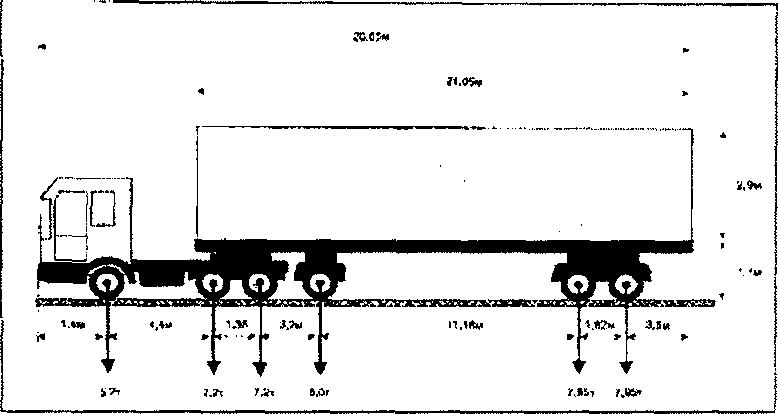 Вид сзади: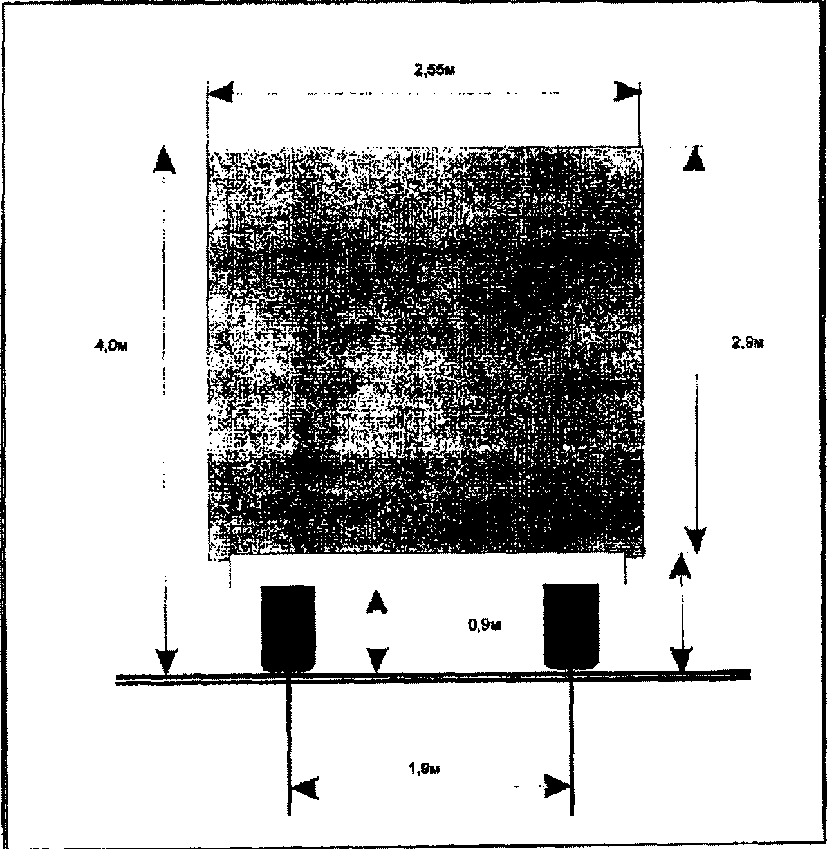 Приложение 8Список изменяющих документов(в ред. Приказов комитета по дорожному хозяйству Ленинградской областиот 28.12.2018 N 31/18, от 27.12.2019 N 44/19, от 25.05.2020 N 22/20,от 04.04.2022 N 15/22, от 20.06.2022 N 30/22)Список изменяющих документов(в ред. Приказов комитета по дорожному хозяйству Ленинградской областиот 28.12.2018 N 31/18, от 27.12.2019 N 44/19, от 25.05.2020 N 22/20,от 04.04.2022 N 15/22, от 20.06.2022 N 30/22)Список изменяющих документов(в ред. Приказа комитета по дорожному хозяйству Ленинградской областиот 20.06.2022 N 30/22)Реквизиты заявителя(наименование, адрес (местонахождение) - для юридических лиц, фамилия, имя, отчество (при наличии), адрес места жительства - для физических лиц и индивидуальных предпринимателейИсх. от ____________ N _________Реквизиты заявителя(наименование, адрес (местонахождение) - для юридических лиц, фамилия, имя, отчество (при наличии), адрес места жительства - для физических лиц и индивидуальных предпринимателейИсх. от ____________ N _________поступило в(ГКУ "Ленавтодор")дата _________________ N _________дата _________________ N _________ЗАЯВЛЕНИЕна получение специального разрешения на движение по автомобильным дорогам тяжеловесного и(или) крупногабаритного транспортного средстваНаименование - для юридических лиц; фамилия, имя, отчество (при наличии), данные документа, удостоверяющего личность, - для физических лиц и индивидуальных предпринимателей, адрес, телефон и адрес электронной почты (при наличии) владельца транспортного средстваНаименование - для юридических лиц; фамилия, имя, отчество (при наличии), данные документа, удостоверяющего личность, - для физических лиц и индивидуальных предпринимателей, адрес, телефон и адрес электронной почты (при наличии) владельца транспортного средстваНаименование - для юридических лиц; фамилия, имя, отчество (при наличии), данные документа, удостоверяющего личность, - для физических лиц и индивидуальных предпринимателей, адрес, телефон и адрес электронной почты (при наличии) владельца транспортного средстваНаименование - для юридических лиц; фамилия, имя, отчество (при наличии), данные документа, удостоверяющего личность, - для физических лиц и индивидуальных предпринимателей, адрес, телефон и адрес электронной почты (при наличии) владельца транспортного средстваНаименование - для юридических лиц; фамилия, имя, отчество (при наличии), данные документа, удостоверяющего личность, - для физических лиц и индивидуальных предпринимателей, адрес, телефон и адрес электронной почты (при наличии) владельца транспортного средстваНаименование - для юридических лиц; фамилия, имя, отчество (при наличии), данные документа, удостоверяющего личность, - для физических лиц и индивидуальных предпринимателей, адрес, телефон и адрес электронной почты (при наличии) владельца транспортного средстваНаименование - для юридических лиц; фамилия, имя, отчество (при наличии), данные документа, удостоверяющего личность, - для физических лиц и индивидуальных предпринимателей, адрес, телефон и адрес электронной почты (при наличии) владельца транспортного средстваНаименование - для юридических лиц; фамилия, имя, отчество (при наличии), данные документа, удостоверяющего личность, - для физических лиц и индивидуальных предпринимателей, адрес, телефон и адрес электронной почты (при наличии) владельца транспортного средстваНаименование - для юридических лиц; фамилия, имя, отчество (при наличии), данные документа, удостоверяющего личность, - для физических лиц и индивидуальных предпринимателей, адрес, телефон и адрес электронной почты (при наличии) владельца транспортного средстваНаименование - для юридических лиц; фамилия, имя, отчество (при наличии), данные документа, удостоверяющего личность, - для физических лиц и индивидуальных предпринимателей, адрес, телефон и адрес электронной почты (при наличии) владельца транспортного средстваНаименование - для юридических лиц; фамилия, имя, отчество (при наличии), данные документа, удостоверяющего личность, - для физических лиц и индивидуальных предпринимателей, адрес, телефон и адрес электронной почты (при наличии) владельца транспортного средстваИНН, ОГРН/ОГРНИП владельца транспортного средстваИНН, ОГРН/ОГРНИП владельца транспортного средстваИНН, ОГРН/ОГРНИП владельца транспортного средстваИНН, ОГРН/ОГРНИП владельца транспортного средстваМаршрут движенияМаршрут движенияМаршрут движенияМаршрут движенияМаршрут движенияМаршрут движенияМаршрут движенияМаршрут движенияМаршрут движенияМаршрут движенияМаршрут движенияВид перевозки (межрегиональная, местная)Вид перевозки (межрегиональная, местная)Вид перевозки (межрегиональная, местная)Вид перевозки (межрегиональная, местная)Вид перевозки (межрегиональная, местная)Вид перевозки (межрегиональная, местная)Вид перевозки (межрегиональная, местная)Вид перевозки (межрегиональная, местная)На срокНа срокНа срокНа срокспоКоличество поездок (для тяжеловесных транспортных средств)Количество поездок (для тяжеловесных транспортных средств)Количество поездок (для тяжеловесных транспортных средств)Количество поездок (для тяжеловесных транспортных средств)Характеристика груза (при наличии груза):Характеристика груза (при наличии груза):Характеристика груза (при наличии груза):Характеристика груза (при наличии груза):ДелимыйДелимыйдададанетнетНаименование <1>Наименование <1>Наименование <1>Наименование <1>Наименование <1>Наименование <1>Габариты (длина, ширина, высота) (м)Габариты (длина, ширина, высота) (м)Габариты (длина, ширина, высота) (м)Масса (т)Масса (т)Длина свеса (м) (при наличии)Длина свеса (м) (при наличии)Длина свеса (м) (при наличии)Длина свеса (м) (при наличии)Длина свеса (м) (при наличии)Длина свеса (м) (при наличии)Сведения о транспортном средстве (марка, модель государственный регистрационный номер)Сведения о транспортном средстве (марка, модель государственный регистрационный номер)Сведения о транспортном средстве (марка, модель государственный регистрационный номер)Сведения о транспортном средстве (марка, модель государственный регистрационный номер)Сведения о транспортном средстве (марка, модель государственный регистрационный номер)Сведения о транспортном средстве (марка, модель государственный регистрационный номер)Сведения о транспортном средстве (марка, модель государственный регистрационный номер)Сведения о транспортном средстве (марка, модель государственный регистрационный номер)Сведения о транспортном средстве (марка, модель государственный регистрационный номер)Сведения о транспортном средстве (марка, модель государственный регистрационный номер)Сведения о транспортном средстве (марка, модель государственный регистрационный номер)Параметры транспортного средства (автопоезда)Параметры транспортного средства (автопоезда)Параметры транспортного средства (автопоезда)Параметры транспортного средства (автопоезда)Параметры транспортного средства (автопоезда)Параметры транспортного средства (автопоезда)Параметры транспортного средства (автопоезда)Параметры транспортного средства (автопоезда)Параметры транспортного средства (автопоезда)Параметры транспортного средства (автопоезда)Параметры транспортного средства (автопоезда)Масса транспортного средства (автопоезда) без груза/с грузом (т)Масса транспортного средства (автопоезда) без груза/с грузом (т)Масса транспортного средства (автопоезда) без груза/с грузом (т)Масса транспортного средства (автопоезда) без груза/с грузом (т)Масса тягача (т)Масса тягача (т)Масса тягача (т)Масса прицепа (полуприцепа) (т)Масса прицепа (полуприцепа) (т)Масса транспортного средства (автопоезда) без груза/с грузом (т)Масса транспортного средства (автопоезда) без груза/с грузом (т)Масса транспортного средства (автопоезда) без груза/с грузом (т)Масса транспортного средства (автопоезда) без груза/с грузом (т)Расстояния между осями (м)Расстояния между осями (м)Расстояния между осями (м)Расстояния между осями (м)Нагрузки на оси (т)Нагрузки на оси (т)Нагрузки на оси (т)Нагрузки на оси (т)Габариты транспортного средства (автопоезда):Габариты транспортного средства (автопоезда):Габариты транспортного средства (автопоезда):Габариты транспортного средства (автопоезда):Габариты транспортного средства (автопоезда):Габариты транспортного средства (автопоезда):Габариты транспортного средства (автопоезда):Габариты транспортного средства (автопоезда):Габариты транспортного средства (автопоезда):Габариты транспортного средства (автопоезда):Габариты транспортного средства (автопоезда):Длина (м)Ширина (м)Ширина (м)Высота (м)Высота (м)Высота (м)Минимальный радиус поворота с грузом (м)Минимальный радиус поворота с грузом (м)Минимальный радиус поворота с грузом (м)Минимальный радиус поворота с грузом (м)Минимальный радиус поворота с грузом (м)Необходимость автомобиля сопровождения (прикрытия)Необходимость автомобиля сопровождения (прикрытия)Необходимость автомобиля сопровождения (прикрытия)Необходимость автомобиля сопровождения (прикрытия)Необходимость автомобиля сопровождения (прикрытия)Необходимость автомобиля сопровождения (прикрытия)Предполагаемая максимальная скорость движения транспортного средства (автопоезда) (км/час)Предполагаемая максимальная скорость движения транспортного средства (автопоезда) (км/час)Предполагаемая максимальная скорость движения транспортного средства (автопоезда) (км/час)Предполагаемая максимальная скорость движения транспортного средства (автопоезда) (км/час)Предполагаемая максимальная скорость движения транспортного средства (автопоезда) (км/час)Предполагаемая максимальная скорость движения транспортного средства (автопоезда) (км/час)Предполагаемая максимальная скорость движения транспортного средства (автопоезда) (км/час)Предполагаемая максимальная скорость движения транспортного средства (автопоезда) (км/час)Предполагаемая максимальная скорость движения транспортного средства (автопоезда) (км/час)Банковские реквизитыБанковские реквизитыБанковские реквизитыБанковские реквизитыБанковские реквизитыБанковские реквизитыБанковские реквизитыБанковские реквизитыБанковские реквизитыОплату гарантируемОплату гарантируемОплату гарантируемОплату гарантируемОплату гарантируемОплату гарантируемОплату гарантируемОплату гарантируемОплату гарантируемОплату гарантируемОплату гарантируем(должность)(должность)(подпись)(подпись)(подпись)(подпись)(подпись)(Фамилия, имя, отчество (при наличии)(Фамилия, имя, отчество (при наличии)(Фамилия, имя, отчество (при наличии)(Фамилия, имя, отчество (при наличии)Список изменяющих документов(в ред. Приказов комитета по дорожному хозяйству Ленинградской областиот 27.12.2019 N 44/19, от 04.04.2022 N 15/22, от 20.06.2022 N 30/22)1. СПЕЦИАЛЬНОЕ РАЗРЕШЕНИЕ Nна движение по автомобильным дорогам тяжеловесногои(или) крупногабаритного транспортного средства(лицевая сторона)Вид перевозки (по территории Российской Федерации)Вид перевозки (по территории Российской Федерации)Вид перевозки (по территории Российской Федерации)Вид перевозки (по территории Российской Федерации)Вид перевозки (по территории Российской Федерации)Вид перевозки (по территории Российской Федерации)Разрешено выполнить поездок (для тяжеловесных транспортных средств)Разрешено выполнить поездок (для тяжеловесных транспортных средств)Разрешено выполнить поездок (для тяжеловесных транспортных средств)Срок выполнения поездок сСрок выполнения поездок сСрок выполнения поездок сСрок выполнения поездок сСрок выполнения поездок споПо маршрутуПо маршрутуПо маршрутуПо маршрутуПо маршрутуПо маршрутуПо маршрутуПо маршрутуПо маршрутуПо маршрутуПо маршрутуПо маршрутуТранспортное средство: марка, модель, государственный регистрационный номерТранспортное средство: марка, модель, государственный регистрационный номерТранспортное средство: марка, модель, государственный регистрационный номерТранспортное средство: марка, модель, государственный регистрационный номерТранспортное средство: марка, модель, государственный регистрационный номерТранспортное средство: марка, модель, государственный регистрационный номерТранспортное средство: марка, модель, государственный регистрационный номерТранспортное средство: марка, модель, государственный регистрационный номерТранспортное средство: марка, модель, государственный регистрационный номерТранспортное средство: марка, модель, государственный регистрационный номерТранспортное средство: марка, модель, государственный регистрационный номерТранспортное средство: марка, модель, государственный регистрационный номерИнформация о владельце транспортного средства: наименование, адрес в пределах места нахождения, телефон - для юридических лиц; фамилия, имя, отчество (при наличии), адрес регистрации по месту жительства (пребывания), телефон - для физических лиц и индивидуальных предпринимателейИнформация о владельце транспортного средства: наименование, адрес в пределах места нахождения, телефон - для юридических лиц; фамилия, имя, отчество (при наличии), адрес регистрации по месту жительства (пребывания), телефон - для физических лиц и индивидуальных предпринимателейИнформация о владельце транспортного средства: наименование, адрес в пределах места нахождения, телефон - для юридических лиц; фамилия, имя, отчество (при наличии), адрес регистрации по месту жительства (пребывания), телефон - для физических лиц и индивидуальных предпринимателейИнформация о владельце транспортного средства: наименование, адрес в пределах места нахождения, телефон - для юридических лиц; фамилия, имя, отчество (при наличии), адрес регистрации по месту жительства (пребывания), телефон - для физических лиц и индивидуальных предпринимателейИнформация о владельце транспортного средства: наименование, адрес в пределах места нахождения, телефон - для юридических лиц; фамилия, имя, отчество (при наличии), адрес регистрации по месту жительства (пребывания), телефон - для физических лиц и индивидуальных предпринимателейИнформация о владельце транспортного средства: наименование, адрес в пределах места нахождения, телефон - для юридических лиц; фамилия, имя, отчество (при наличии), адрес регистрации по месту жительства (пребывания), телефон - для физических лиц и индивидуальных предпринимателейИнформация о владельце транспортного средства: наименование, адрес в пределах места нахождения, телефон - для юридических лиц; фамилия, имя, отчество (при наличии), адрес регистрации по месту жительства (пребывания), телефон - для физических лиц и индивидуальных предпринимателейИнформация о владельце транспортного средства: наименование, адрес в пределах места нахождения, телефон - для юридических лиц; фамилия, имя, отчество (при наличии), адрес регистрации по месту жительства (пребывания), телефон - для физических лиц и индивидуальных предпринимателейИнформация о владельце транспортного средства: наименование, адрес в пределах места нахождения, телефон - для юридических лиц; фамилия, имя, отчество (при наличии), адрес регистрации по месту жительства (пребывания), телефон - для физических лиц и индивидуальных предпринимателейИнформация о владельце транспортного средства: наименование, адрес в пределах места нахождения, телефон - для юридических лиц; фамилия, имя, отчество (при наличии), адрес регистрации по месту жительства (пребывания), телефон - для физических лиц и индивидуальных предпринимателейИнформация о владельце транспортного средства: наименование, адрес в пределах места нахождения, телефон - для юридических лиц; фамилия, имя, отчество (при наличии), адрес регистрации по месту жительства (пребывания), телефон - для физических лиц и индивидуальных предпринимателейИнформация о владельце транспортного средства: наименование, адрес в пределах места нахождения, телефон - для юридических лиц; фамилия, имя, отчество (при наличии), адрес регистрации по месту жительства (пребывания), телефон - для физических лиц и индивидуальных предпринимателейХарактеристика груза (при наличии груза) (наименование, габариты (длина, ширина, высота), масса)Характеристика груза (при наличии груза) (наименование, габариты (длина, ширина, высота), масса)Характеристика груза (при наличии груза) (наименование, габариты (длина, ширина, высота), масса)Характеристика груза (при наличии груза) (наименование, габариты (длина, ширина, высота), масса)Характеристика груза (при наличии груза) (наименование, габариты (длина, ширина, высота), масса)Характеристика груза (при наличии груза) (наименование, габариты (длина, ширина, высота), масса)Характеристика груза (при наличии груза) (наименование, габариты (длина, ширина, высота), масса)Характеристика груза (при наличии груза) (наименование, габариты (длина, ширина, высота), масса)Характеристика груза (при наличии груза) (наименование, габариты (длина, ширина, высота), масса)Характеристика груза (при наличии груза) (наименование, габариты (длина, ширина, высота), масса)Характеристика груза (при наличии груза) (наименование, габариты (длина, ширина, высота), масса)Характеристика груза (при наличии груза) (наименование, габариты (длина, ширина, высота), масса)Параметры транспортного средства (автопоезда):Параметры транспортного средства (автопоезда):Параметры транспортного средства (автопоезда):Параметры транспортного средства (автопоезда):Параметры транспортного средства (автопоезда):Параметры транспортного средства (автопоезда):Параметры транспортного средства (автопоезда):Параметры транспортного средства (автопоезда):Параметры транспортного средства (автопоезда):Параметры транспортного средства (автопоезда):Параметры транспортного средства (автопоезда):Параметры транспортного средства (автопоезда):Масса (т)Расстояния между осями (м)Нагрузки на оси (т)Габариты:Габариты:Габариты:Длина (м)Длина (м)Ширина (м)Ширина (м)Ширина (м)Высота (м)Высота (м)Высота (м)Высота (м)Длина свеса (при наличии) (м)Длина свеса (при наличии) (м)Длина свеса (при наличии) (м)Разрешение выдано (наименование уполномоченного органа)Разрешение выдано (наименование уполномоченного органа)Разрешение выдано (наименование уполномоченного органа)Разрешение выдано (наименование уполномоченного органа)Разрешение выдано (наименование уполномоченного органа)Разрешение выдано (наименование уполномоченного органа)Разрешение выдано (наименование уполномоченного органа)(должность)(должность)(подпись)(подпись)(подпись)(Фамилия, имя, отчество (при наличии)(Фамилия, имя, отчество (при наличии)(Фамилия, имя, отчество (при наличии)(Фамилия, имя, отчество (при наличии)(Фамилия, имя, отчество (при наличии)(Фамилия, имя, отчество (при наличии)(Фамилия, имя, отчество (при наличии)"__" _________ 20__ г."__" _________ 20__ г.М.П. (при наличии)М.П. (при наличии)М.П. (при наличии)М.П. (при наличии)М.П. (при наличии)М.П. (при наличии)М.П. (при наличии)М.П. (при наличии)М.П. (при наличии)М.П. (при наличии)(оборотная сторона)Вид сопровожденияОсобые условия движения (определяются уполномоченным органом, владельцами автомобильных дорог, Госавтоинспекцией)Особые условия движения (определяются уполномоченным органом, владельцами автомобильных дорог, Госавтоинспекцией)Особые условия движения (определяются уполномоченным органом, владельцами автомобильных дорог, Госавтоинспекцией)Владельцы автомобильных дорог, сооружений, инженерных коммуникаций, владельцы инфраструктуры железнодорожного транспорта общего пользования и(или) владельцы железнодорожных путей необщего пользования, подразделение Госавтоинспекции и другие организации, согласовавшие перевозку (указываются наименования организаций, реквизиты документов о согласовании, для Госавтоинспекции печать, фамилия, имя, отчество должностного лица и подпись)Владельцы автомобильных дорог, сооружений, инженерных коммуникаций, владельцы инфраструктуры железнодорожного транспорта общего пользования и(или) владельцы железнодорожных путей необщего пользования, подразделение Госавтоинспекции и другие организации, согласовавшие перевозку (указываются наименования организаций, реквизиты документов о согласовании, для Госавтоинспекции печать, фамилия, имя, отчество должностного лица и подпись)Владельцы автомобильных дорог, сооружений, инженерных коммуникаций, владельцы инфраструктуры железнодорожного транспорта общего пользования и(или) владельцы железнодорожных путей необщего пользования, подразделение Госавтоинспекции и другие организации, согласовавшие перевозку (указываются наименования организаций, реквизиты документов о согласовании, для Госавтоинспекции печать, фамилия, имя, отчество должностного лица и подпись)С условиями настоящего специального разрешения, а также с нормативными требованиями в области дорожного движения ознакомленС условиями настоящего специального разрешения, а также с нормативными требованиями в области дорожного движения ознакомленС условиями настоящего специального разрешения, а также с нормативными требованиями в области дорожного движения ознакомленВодитель транспортного средстваВодитель транспортного средства(фамилия, имя, отчество (при наличии), подпись)Дата и время начала каждой поездки, печать (при наличии) организации и подпись владельца транспортного средства (для тяжеловесных транспортных средств)Дата и время начала каждой поездки, печать (при наличии) организации и подпись владельца транспортного средства (для тяжеловесных транспортных средств)Дата и время начала каждой поездки, печать (при наличии) организации и подпись владельца транспортного средства (для тяжеловесных транспортных средств)Тип транспортного средства или комбинации транспортных средств, количество и расположение осейДопустимая масса транспортного средства, тоннОдиночные автомобилиОдиночные автомобилидвухосные18трехосные25четырехосные32пятиосные и более38Автопоезда седельные и прицепныеАвтопоезда седельные и прицепныетрехосные28четырехосные36пятиосные40шестиосные и более44Расположение осей транспортного средстваРасстояние между сближенными осями (метров)Допустимая нагрузка на ось <****> колесного транспортного средства в зависимости от нормативной (расчетной) нагрузки на ось (тонн) и числа колес на оси (тонн)Допустимая нагрузка на ось <****> колесного транспортного средства в зависимости от нормативной (расчетной) нагрузки на ось (тонн) и числа колес на оси (тонн)Допустимая нагрузка на ось <****> колесного транспортного средства в зависимости от нормативной (расчетной) нагрузки на ось (тонн) и числа колес на оси (тонн)Расположение осей транспортного средстваРасстояние между сближенными осями (метров)для автомобильных дорог, рассчитанных на нагрузку 6 тонн на ось <*>для автомобильных дорог, рассчитанных на нагрузку 10 тонн на осьдля автомобильных дорог, рассчитанных на осевую нагрузку 11,5 тонны на осьОдиночная ось (масса, приходящаяся на ось)свыше 2,55,5 (6)9 (10)10,5 (11,5)Двухосная группа (сумма масс осей, входящих в группу из 2 сближенных осей <***>)до 1 (включительно)8 (9)10 (11)11,5 (12,5)Двухосная группа (сумма масс осей, входящих в группу из 2 сближенных осей <***>)свыше 1 до 1,3 (включительно)9 (10)13 (14)14 (16)Двухосная группа (сумма масс осей, входящих в группу из 2 сближенных осей <***>)свыше 1,3 до 1,8 (включительно)10 (11)15 (16)17 (18)Двухосная группа (сумма масс осей, входящих в группу из 2 сближенных осей <***>)свыше 1,8 до 2,5 (включительно)11 (12)17 (18)18 (20)Трехосная группа (сумма масс осей, входящих в группу из 3 сближенных осей <***>)до 1 (включительно)11 (12)15 (16,5)17 (18)Трехосная группа (сумма масс осей, входящих в группу из 3 сближенных осей <***>)свыше 1 до 1,3 (включительно)12 (13)18 (19,5)20 (21)Трехосная группа (сумма масс осей, входящих в группу из 3 сближенных осей <***>)свыше 1,3 до 1,8 (включительно)13,5 (15)21 (22,5 <**>)23,5 (24)Трехосная группа (сумма масс осей, входящих в группу из 3 сближенных осей <***>)свыше 1,8 до 2,5 (включительно)15 (16)22 (23)25 (26)Сближенные оси транспортных средств, имеющие на каждой оси не более 4 колес (нагрузка, приходящаяся на ось в группе из 4 осей и более <***>)до 1 (включительно)3,5 (4)5 (5,5)5,5 (6)Сближенные оси транспортных средств, имеющие на каждой оси не более 4 колес (нагрузка, приходящаяся на ось в группе из 4 осей и более <***>)свыше 1 до 1,3 (включительно)4 (4,5)6 (6,5)6,5 (7)Сближенные оси транспортных средств, имеющие на каждой оси не более 4 колес (нагрузка, приходящаяся на ось в группе из 4 осей и более <***>)свыше 1,3 до 1,8 (включительно)4,5 (5)6,5 (7)7,5 (8)Сближенные оси транспортных средств, имеющие на каждой оси не более 4 колес (нагрузка, приходящаяся на ось в группе из 4 осей и более <***>)свыше 1,8 до 2,5 (включительно)5 (5,5)7 (7,5)8,5 (9)Сближенные оси транспортных средств, имеющие на каждой оси по 8 и более колес (нагрузка, приходящаяся на ось в группе осей)до 1 (включительно)69,511Сближенные оси транспортных средств, имеющие на каждой оси по 8 и более колес (нагрузка, приходящаяся на ось в группе осей)свыше 1 до 1,3 (включительно)6,510,512Сближенные оси транспортных средств, имеющие на каждой оси по 8 и более колес (нагрузка, приходящаяся на ось в группе осей)свыше 1,3 до 1,8 (включительно)7,51214Сближенные оси транспортных средств, имеющие на каждой оси по 8 и более колес (нагрузка, приходящаяся на ось в группе осей)свыше 1,8 до 2,5 (включительно)8,513,516Наименование товараНаименование товараНаименование товараЕд. изм.Кол-воЦенаСумма1112345Код бюджетной классификации029 1 16 37020 02 0000 140Поступления сумм в возмещение вреда, причиняемого автомобильным дорогам регионального или межмуниципального значения транспортными средствами, осуществляющими перевозки тяжеловесных и(или) крупногабаритных грузов, зачисляемые в бюджет Ленинградской области. НДС не облагаетсяКод бюджетной классификации029 1 16 37020 02 0000 140Поступления сумм в возмещение вреда, причиняемого автомобильным дорогам регионального или межмуниципального значения транспортными средствами, осуществляющими перевозки тяжеловесных и(или) крупногабаритных грузов, зачисляемые в бюджет Ленинградской области. НДС не облагаетсяКод бюджетной классификации029 1 16 37020 02 0000 140Поступления сумм в возмещение вреда, причиняемого автомобильным дорогам регионального или межмуниципального значения транспортными средствами, осуществляющими перевозки тяжеловесных и(или) крупногабаритных грузов, зачисляемые в бюджет Ленинградской области. НДС не облагаетсяПлательщикПлательщикПлательщикПлательщикПлательщикПлательщикИтого к оплатеВНИМАНИЕ: В платежном поручении в разделе реквизитов Получателя указывать ОКТМО:- Плательщика - в случае, если он зарегистрирован на территории Ленинградской области;- 41 000 000 - в случае, если Плательщик зарегистрирован в г. Санкт-Петербурге или за пределами Ленинградской областиНаименование платежаНаименование платежаНаименование платежаЕд. изм.Кол-воЦенаСумма1112345Код бюджетной классификации029 1 08 07172 01 1000 110Государственная пошлина за выдачу Комитетом по дорожному хозяйству Ленинградской области специального разрешения на движение по автомобильным дорогам транспортных средств, осуществляющих перевозки тяжеловесных и(или) крупногабаритных грузов, зачисляемая в бюджет Ленинградской области. НДС не облагаетсяКод бюджетной классификации029 1 08 07172 01 1000 110Государственная пошлина за выдачу Комитетом по дорожному хозяйству Ленинградской области специального разрешения на движение по автомобильным дорогам транспортных средств, осуществляющих перевозки тяжеловесных и(или) крупногабаритных грузов, зачисляемая в бюджет Ленинградской области. НДС не облагаетсяКод бюджетной классификации029 1 08 07172 01 1000 110Государственная пошлина за выдачу Комитетом по дорожному хозяйству Ленинградской области специального разрешения на движение по автомобильным дорогам транспортных средств, осуществляющих перевозки тяжеловесных и(или) крупногабаритных грузов, зачисляемая в бюджет Ленинградской области. НДС не облагаетсяшт.ПлательщикПлательщикПлательщикПлательщикПлательщикПлательщикИтого к оплатеВНИМАНИЕ: В платежном поручении в разделе реквизитов Получателя указывать ОКТМО:- Плательщика - в случае, если он зарегистрирован на территории Ленинградской области;- 41 000 000 - в случае, если Плательщик зарегистрирован в г. Санкт-Петербурге или за пределами Ленинградской областиСписок изменяющих документов(в ред. Приказа комитета по дорожному хозяйству Ленинградской областиот 27.12.2019 N 44/19)(должность, Ф.И.О. заявителя)(подпись заявителя)М.П. (при наличии)М.П. (при наличии)М.П. (при наличии)Список изменяющих документов(введено Приказом комитета по дорожному хозяйству Ленинградской областиот 20.06.2022 N 30/22)(Ф.И.О. физического лица и адрес проживания/наименование организации и ИНН)(Ф.И.О. физического лица и адрес проживания/наименование организации и ИНН)(Ф.И.О. физического лица и адрес проживания/наименование организации и ИНН)(Ф.И.О. представителя заявителя и реквизиты доверенности)(Ф.И.О. представителя заявителя и реквизиты доверенности)(Ф.И.О. представителя заявителя и реквизиты доверенности)Контактная информация:Контактная информация:Контактная информация:тел.эл. почтаРЕШЕНИЕоб отказе в приеме заявления и документов, необходимых для предоставления государственной услугиРЕШЕНИЕоб отказе в приеме заявления и документов, необходимых для предоставления государственной услугиРЕШЕНИЕоб отказе в приеме заявления и документов, необходимых для предоставления государственной услугиРЕШЕНИЕоб отказе в приеме заявления и документов, необходимых для предоставления государственной услугиНастоящим подтверждается, что при приеме документов, необходимых для предоставления государственной услугиНастоящим подтверждается, что при приеме документов, необходимых для предоставления государственной услугиНастоящим подтверждается, что при приеме документов, необходимых для предоставления государственной услугиНастоящим подтверждается, что при приеме документов, необходимых для предоставления государственной услуги,(наименование государственной услуги в соответствии с административным регламентом)(наименование государственной услуги в соответствии с административным регламентом)(наименование государственной услуги в соответствии с административным регламентом)(наименование государственной услуги в соответствии с административным регламентом)были выявлены следующие основания для отказа в приеме документов:были выявлены следующие основания для отказа в приеме документов:были выявлены следующие основания для отказа в приеме документов:были выявлены следующие основания для отказа в приеме документов:(указываются основания для отказа в приеме документов, предусмотренные пунктом 2.9 административного регламента)(указываются основания для отказа в приеме документов, предусмотренные пунктом 2.9 административного регламента)(указываются основания для отказа в приеме документов, предусмотренные пунктом 2.9 административного регламента)(указываются основания для отказа в приеме документов, предусмотренные пунктом 2.9 административного регламента)В связи с изложенным принято решение об отказе в приеме заявления и иных документов, необходимых для предоставления государственной услуги.В связи с изложенным принято решение об отказе в приеме заявления и иных документов, необходимых для предоставления государственной услуги.В связи с изложенным принято решение об отказе в приеме заявления и иных документов, необходимых для предоставления государственной услуги.В связи с изложенным принято решение об отказе в приеме заявления и иных документов, необходимых для предоставления государственной услуги.Для получения государственной услуги заявителю необходимо представить следующие документы:Для получения государственной услуги заявителю необходимо представить следующие документы:Для получения государственной услуги заявителю необходимо представить следующие документы:Для получения государственной услуги заявителю необходимо представить следующие документы:(указывается перечень документов в случае, если основанием для отказа является представление неполного комплекта документов)(указывается перечень документов в случае, если основанием для отказа является представление неполного комплекта документов)(указывается перечень документов в случае, если основанием для отказа является представление неполного комплекта документов)(указывается перечень документов в случае, если основанием для отказа является представление неполного комплекта документов)(должностное лицо (специалист МФЦ)(подпись)(инициалы, фамилия)(дата)М.П.(подпись)(инициалы, фамилия)(дата)Подпись заявителя, подтверждающая получение решения об отказе в приеме документов(подпись)(Ф.И.О. заявителя/представителя заявителя)(дата)